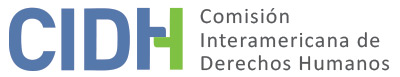 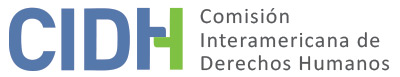 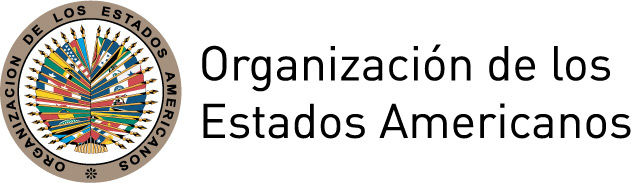 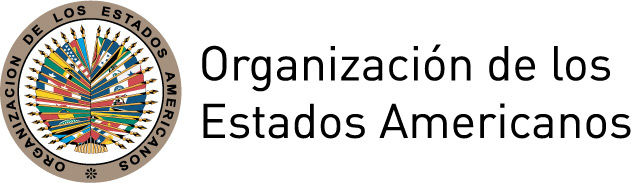 INFORME No. 27/ PETICIÓN 1653-07INFORME DE ADMISIBILIDAD DESPLAZAMIENTO FORZADO EN NUEVA VENECIA, CAÑO EL CLARÍN Y BUENA VISTACOLOMBIA18 DE MARZO DE 2017I.	DATOS DE LA PETICIÓN II.	TRÁMITE ANTE LA CIDHIII. 	COMPETENCIA IV. 	ANÁLISIS DE DUPLICACIÓN DE PROCEDIMIENTOS Y COSA JUZGADA INTERNACIONAL,  CARACTERIZACIÓN, AGOTAMIENTO DE LOS RECURSOS INTERNOS Y PLAZO DE PRESENTACIÓNV. 	HECHOS ALEGADOS El peticionario alega que los días 21 y 22 de noviembre de 2000, miembros de grupos paramilitares, con el conocimiento y aquiescencia de agentes estatales, perpetraron homicidios, torturas y afectaciones a la integridad de varios pobladores de las comunidades de Nueva Venecia, Caño El Clarín y Buena Vista, en el municipio de Sitio Grande, en el Departamento del Magdalena. Indica que, como consecuencia de esos hechos, se produjo el desplazamiento forzado masivo de más de 3000 víctimas, que componen alrededor de 500 familias, de las cuales 1500 son niños y niñas. La presente petición se refiere principalmente al desplazamiento forzado de las presuntas víctimas.Sobre el requisito de agotamiento de recursos internos el peticionario indica que por estos hechos se inició una investigación penal el 22 de noviembre del año 2000. Al respecto, señala que a la fecha de presentación de la petición habían transcurrido 6 años y el proceso continuaba pendiente. Indica que en los hechos estuvieron involucrados más de setenta paramilitares y que en el marco de la investigación penal se pudo establecer la participación de un suboficial y varios ex soldados profesionales del Ejército, y un ex agente de la Policía.  Alega que no se han procesado y condenado a todos los responsables, lo cual muestra un alto índice de impunidad. En este sentido, el peticionario alega la excepción al cumplimiento de este requisito por retardo injustificado, establecida en el artículo 46.2.c de la Convención Americana. Por otra parte, el peticionario indica que la Corte Constitucional, mediante sentencia de tutela de fecha 22 de enero de 2004, declaró un estado de cosas inconstitucional respecto de todas las personas víctimas de desplazamiento forzado en el país como consecuencia del conflicto armado, y ordenó adoptar medidas para superarlo. Alega que el Estado no ha cumplido las órdenes impartidas por el órgano judicial. También indica el peticionario que 214 grupos de familia que hacen parte de esta petición, entre mayo de 2009 y junio de 2010, acudieron a la acción de tutela para reclamar al Estado medidas de reparación. Alega que, como consecuencia de una medida cautelar emitida por la Corte Constitucional el 30 de junio de 2010, se suspendió el pago ordenado como resultado de estas demandas y se restringió el uso de la acción de tutela en casos de desplazamiento forzado hasta el pronunciamiento de una sentencia de unificación que tendría efectos inter comunis. Sostiene que el retardo en el cumplimiento de esta resolución, y el mantenimiento de la orden de suspensión, constituye un arbitrario incumplimiento de las obligaciones internacionales, que limita los derechos y discrimina a las víctimas del conflicto armado.En relación con la delimitación del universo de víctimas, se encuentran individualizadas 3045 personas (Anexo). El peticionario solicita que la presente petición se acumule con el Caso No. 12.575 que se tramita ante la CIDH por los hechos de la masacre en la población de Nueva Venecia, caso admitido mediante el Informe No. 88/06 y que actualmente se encuentra en proceso de solución amistosa en etapa de fondo.Por su parte el Estado alega que la petición es inadmisible por cuanto existe duplicidad con los hechos que la Comisión conoce bajo el Caso No. 12.575 y algunas de las víctimas son las mismas. Igualmente alega que, de acuerdo con los registros oficiales internos, el total de población desplazada por los hechos sucedidos el 22 de noviembre de 2000 es de 518 habitantes, cifra que no se corresponde con el universo identificado por el peticionario. Por otra parte, el Estado alega que los hechos fueron cometidos por particulares, sin participación de agentes estatales. En relación con el requisito de agotamiento de recursos internos, el Estado alega que no procede la excepción de retardo injustificado por cuanto, si bien el proceso penal continúa en curso, presenta actividad judicial reciente, y se han condenado por el delito de homicidio y desplazamiento forzado a 14 personas, incluyendo quien ordenó la masacre. Indica que muchos de los responsables no han podido ser procesados por cuanto solo fueron identificados por su alias, o porque posteriormente fallecieron.El Estado indica que en caso que la petición sea admitida, y se delimiten los hechos y las víctimas, no se opone a la acumulación de esta petición al Caso No. 12.575.VI.	DUPLICIDAD DE PROCEDIMIENTOS Y COSA JUZGADA INTERNACIONAL, AGOTAMIENTO DE LOS RECURSOS INTERNOS Y PLAZO DE PRESENTACIÓN El Estado alega que existe duplicidad con los hechos que la Comisión conoce en el Caso No. 12.575 por la masacre en la población de Nueva Venecia, actualmente en etapa de fondo, y que algunas de las víctimas son las mismas. Respecto a la alegada duplicidad de hechos, la Comisión observa que el Caso No. 12.575 se admitió por las alegadas muertes y afectaciones a la integridad sucedidas en los hechos que tuvieron lugar el 22 de noviembre de 2000, y no se alegaron violaciones relacionadas con hechos de desplazamiento forzado que son el objeto principal de la presente petición. En este sentido, si bien las peticiones guardan relación, tienen objetos diferentes. Por otra parte, respecto de las presuntas víctimas de la presente petición que hacen además parte del Caso No. 12.575, dado que en éste se alegan violaciones respecto de las presuntas muertes y afectaciones a la integridad y en la presente petición se alegan hechos de desplazamiento forzado, la Comisión concluye, respecto de estas personas, que tampoco existe duplicidad. En relación con el requisito de agotamiento, en tanto el desplazamiento forzado constituye un delito, el recurso que se debe interponer a efectos de considerar agotado este requisito es la acción penal. La Comisión observa que la investigación se inició el 22 de noviembre de 2000 y, al momento de la última comunicación de las partes, catorce años después, aún continuaba pendiente. Igualmente observa que, según la petición, estarían involucradas alrededor de setenta presuntos paramilitares y algunos agentes estatales, y sólo se ha logrado la condena de 14 de ellas y de ningún agente estatal. En este sentido la Comisión considera razonable aplicar la excepción consagrada en el artículo 46.2.c de la Convención Americana y 31.2.c del Reglamento de la Comisión.Respecto del plazo de presentación, la Comisión observa que la petición fue presentada el 17 de mayo de 2007, seis años después de promovida la acción penal, fecha para la cual el proceso no había concluido. En este sentido, dado el contexto y las características del caso, la Comisión considera que la petición fue presentada dentro de un plazo razonable. La Comisión observa que el Estado no presentó observaciones en relación con el cumplimiento de este requisito.VII.	CARACTERIZACIÓN DE LOS HECHOS ALEGADOSEn vista de los elementos de hecho y de derecho presentados por  y la naturaleza del asunto puesto bajo su conocimiento, la CIDH considera que, de ser probados, los hechos alegados podrían caracterizar posibles violaciones a los derechos protegidos en los artículos 5 (derecho a la integridad), 8 (garantías judiciales), 17 (protección a la familia), 21 (derecho a la propiedad privada), 22 (derecho de circulación y residencia), y 25 (protección judicial) de la Convención Americana, en relación con el artículo 1.1 del mismo instrumento. Asimismo, las alegadas muertes y los alegados hechos de tortura relativos a presuntas víctimas que no son parte del Caso 12.575, de ser probados, podrían caracterizar posibles violaciones del artículo 4 (derecho a la vida) de la Convención, en relación con su artículo 1.1, y a los artículos 1, 6 y 8 de la Convención Interamericana para prevenir y sancionar la tortura. Finalmente, la Comisión considera que los hechos también podrían caracterizar violaciones al artículo 19 (derecho del niño), en relación con el artículo 1.1 de la Convención Americana. VIII. 	DECISIÓNDeclarar admisible la presente petición en relación con los artículos 4, 5, 8, 17, 19, 21, 22, 25 de la Convención Americana sobre Derechos Humanos, en relación con el artículo 1.1 del mismo instrumento, y en relación con los artículos 1, 6 y 8 de la Convención Interamericana para prevenir y sancionar la tortura;Acumular la presente petición al Caso No. 12.575, Masacre de Nueva Venecia;Notificar a las partes la presente decisión;Continuar con el análisis del fondo de la cuestión; yPublicar esta decisión e incluirla en su Informe Anual a la Asamblea General de la Organización de los Estados Americanos.Dado y firmado en la ciudad de Washington, D.C., a los 18 dias del mes de marzo de 2017. (Firmado): Francisco José Eguiguren, Presidente; Margarette May Macaulay, Primer Vicepresidenta; Esmeralda E. Arosemena Bernal de Troitiño, Segunda Vicepresidenta, Paulo Vannuchi, y James L. Cavallaro, Miembros de la Comisión. ANEXOAbraham José Charris Álvarez                                        Ada Isabel De La Cruz Garizábalo                                      Ada Luz Cervantes Garizábalo                                      Ada Luz De La Cruz Garizábalo                                        Adalgisa Judith Ruíz Álvarez                                           Adaluz Bolaño Montenegro                        Adolfo Segundo García Moreno                                        Adrian De Jesús De La Cruz Nuñez                                  Adriana Angélica Mejía Rodríguez                                    Adriana Lucía Álvarez Mejía Adriana Lucía Marín Álvarez                                         Adriano Antonio Álvarez Mejía                                       Adriano Hernández Suárez                                              Adriany Carolina Escorcia Ferrer                                   Agustín González Mejía                                                 Agustín Segundo Garizábalo Hernández                                Agustín Segundo González Mejía                                      Agustina Eloisa Nuñéz Suárez                                           Agustina Isabel De Los Reyes Reyes                                     Aida Guerrero De Niebles Aida Luz Niebles Álvares Aida Rosa Maldonado Serrano Aidée Mercedes Garizábalo Hernández                                 Ailen Patricia Álvarez Moreno                                     Aiser Gutiérrez Garizábalo                                         Albeiro Antonio Marín Serrano                                    Albeiro Bolivar Gutiérrez Cantillo                                  Albeiro José Rudas Camacho                                          Albeiro Rafael Garizabalo Hernandez Alberto González Garizábalo                                        Alberto Julio Garizábalo De Alba                                 Alberto Julio Mejía Moreno                                            Alberto Julio Pérez Cervantes                                        Alberto Manuel Cantillo Manjarréz                                  Alberto Manuel Cantillo Moreno                            Albeyro Rafael Garizábalo Cervantes                           Alcira Esther Álvarez Niebles                                          Alda Ester Hernández Rosado                                        Alda Guerrero De Niebles                                             Alda Luz Niebles Álvarez                                               Alda María Corrales Garizábalo                                       Alda Nelis Garizábalo Moreno                                          Alda Rosa Maldonado Serrano                                          Aldair Enrique Álvarez Álvarez                                      Aldair Enrique Garizábalo Pacheco                                  Aldair Enrique Guerrero Charris                                    Aldair José Garizábalo Gutiérrez                        Aldair José Miranda Cantillo                                        Aldair José Yanes Gútiérrez                                      Aldanis Rafael Álvarez Fuentes                                    Aldemar Gutiérrez Mendoza                                          Aldo Rafael Suárez Parejo                                      Aldrin De Jesus Gutierrèz Acosta Aleida Esther Sánchez Pérez                                    Alejandro Antonio Garizábalo Mejía                              Alejandro Antonio Gutiérrez De La Cruz                            Alejandro Antonio Mejía Sandoval                                   Alejandro Antonio Mendoza Mendoza                                 Alejandro Antonio Moreno Retamozo                                   Alejandro Luís Garizábalo Suárez                                   Alejandro Manuel Mejía Herrera                                    Alejandro Manuel Mejía Moreno                                      Alex Darío Manga Herrera                                        Alex De Jesús De La Cruz Díaz                                    Alex Dubán Rodríguez Gutiérrez                                  Alex José De La Rosa Escorcia                                Alex Octavio Gutiérrez Mendoza                                   Alex Sandrith Gutiérrez Garizábalo                              Alexander De La Cruz Álvarez                                        Alexander Eliécer Ferrer Escorcia                              Alexander Enrique Mejía Cantillo                                Alexander Garizábalo Pérez                                       Alexander Mejía Donado                               Alexandra Muneva Rodríguez                                      Alexandra Vanesa De La Cruz Nuñez                                 Alexis José Rodríguez Marín                                       Alexis Manuel Polo Lamadrid                                          Alexis Rafael De La Cruz Ordoñez                                    Alfonso Camilo Camargo Rodríguez                                  Alfonso Cesar Camargo Suárez                                        Alfonso César Mejía Garizábalo                                      Alfónso César Mendoza Garizábalo                                    Alfonso Rafael Cantillo Altamar                                     Alfonso Rafael Ferrer Mejía                                     Alfonso Rafael Mendoza Garizábalo                                   Alfonso Rafael Vásquez Gutiérrez                                    Alfredo Enrique Garizábalo Ayala                                  Álida Morales De De La Cruz                                         Álida Rosa Mejía De Alba                                            Álvaro Alberto Álvarez Guerrero                                      Álvaro Alberto Martínez Mejía                                       Álvaro Duque Álvarez Polo                                            Álvaro Enríque Garizábalo Bermúdez                                  Álvaro Enríque Martínez Retamozo                                  Álvaro Enríque Rivera De Los Reyes                                   Álvaro Javíer Cervantes Mejía                                     Álvaro José Parejo Cantillo                                      Álvaro José Suárez Gutiérrez                                      Alvaro Luis Garizabalo Mendoza Álvaro Rafael Garizábalo Pacheco                                  Amado Antonio Acosta SuárezAmado Rafael Retámozo Ortega                                         Amalfi Judith Cantillo Guerrero Amalfi Judith Ferreira Montenegro                                    Amalfi Sofía Castillo Mejía                                          Amalia Batista Marín Zambrano                                     Amalia Esther Guerrero Núñez                                   Amalia Esther Suárez De Patiño                                       Amalia Rosa Niebles De Zambrano                                      Amanda Graciela Cervantes Rodríguez                               Amanda Malvina Gutiérrez Garizábalo                                  América Estela Sánchez Ayala                                         America Estela Sanchez Moreno                                      America Esther Sanchez Moreno                                     Américo Álvarez González                                             Américo Arturo Álvarez Álvarez                                    Americo Arturo Álvarez Charris Americo Arturo Ávarez Moreno Aminta Rosa Sandoval Mejía                                           Amira Aminta Sánchez Ayala                                           Amira Aminta Sánchez Pérez                                           Ana Beatriz Suárez Garizábalo                                        Ana Carmen Gutiérrez Gutiérrez                                       Ana Cecilia González Mendoza                                         Ana Cecilia Mejia De La Cruz Ana Cecilia Mejía De La Cruz                                      Ana Dolores Ayala Álvarez                                            Ana Elena Diáz Álvarez                                               Ana Elena Martínez De Mendoza                                         Ana Emilia Hernadez Suarez Ana Etilvia Guerrero Moreno                                          Ana Etilvia Moreno Moreno                                         Ana Gregoria Garizábalo Parejo                                        Ana Gregoria Suárez Martínez                                          Ana Isabel Rolong De Álvarez                                          Ana Isabel Sandoval De La Rosa                                        Ana Isabel Suárez Mejía                                            Ana Joaquina Álvarez De La Cruz                                    Ana Joaquina Álvarez Mejía                                        Ana Joaquina Álvarez Miranda                                      Ana Joaquina González Bermúdez                                   Ana Josefa Garizábalo Ayala                                       Ana Josefa Mejía Sandoval                                            Ana Julia González Suárez                                            Ana Lucila Gutiérrez Mejía                                        Ana Luz Rodríguez Segura                                           Ana Marciana Quintero Matías                                     Ana María Altamar Mejía                                          Ana María Barros Suárez                                            Ana María De La Cruz Cueto                                       Ana Maria Retamozo Ortega                                          Ana María Suárez Moreno                                            Ana Mercedes Ayala Segura                                          Ana Milena Mendoza Álvarez Ana Milena Rodríguez Mejía                                       Ana Minta Gutiérrez Garizábalo                                     Ana Raquel Suárez Cervantes                                        Ana Regina Mejía Mendoza                                           Ana Regina Suárez Guerrero                                         Ana Rogelia Martínez Mejía                                         Ana Rosa Andradez Acosta                                         Ana Rosa Osorio Garizábalo                                         Ana Rosa Pajaro Camargo                                         Ana Sofía Mejía Sandoval                                           Ana Vicenta Álvarez Cera                                           Ana Vicenta Álvarez Mejía                                        Ana Vicenta Mejía Álvarez                                        Ana Yisela Suárez Gutiérrez                                      Anais Mercedes Marchana Mejía                                      Anderson Antonio González Cervantes Anderson Miller De La Rosa Escorcia                             Ando José Díaz Cantillo                                          Andrea Avelína Vargas González                                   Andrea De Jesús Álvarez Rolong                                      Andrea Esther Garizábalo De Moreno                                 Andrea Esther González Meléndez                                    Andrea Manuela Moreno Miranda                                     Andreína Álvarez Mejía                                           Andreína Guerrero Álvarez                                        Andreina Maria Gomez Gutierrez Andres Avelino Guerrero De La CruzAndres Avelino Moreno LaraAndrés Camilo González Suárez                                      Andrés Camilo Suárez Moreno                                          Andrés Eduardo Garizábalo Manga                                   Andrés Felipe Mejía Gutiérrez                                    Andrés González Cervantes                                          Andrés Iván González Suárez                                      Andrés Manuel Álvarez Fuentes                                    Andrés Manuel De Ávila Mejía                                        Andrés Manuel Garizábalo Berdugo                                  Andrés Manuel Mejía Rodríguez                                       Andrés Manuel Vásquez Mejía                                         Andres Mejía Sandoval Andrés Mejía Sandoval                                              Andrés Miguel Jiménez Miranda                                       Andrés Segundo Gutiérrez Corrales                                   Andrés Segundo Niebles Miranda                                   Andry José Bravo Gutiérrez                                       Ángel Cantillo Mejía                                                Angel Custodio De La Cruz Manga                                      Ángel Gabriel Ruíz Álvarez                                           Ángel Gabriel Ruíz Gutiérrez                                        Ángel Julio Mendoza Mendozal Ángel Julio Vásquez Mejía                                        Ángel María Moreno Retamozo                                         Ángel María Pérez De La Cruz                                       Ángel Rafael Herrera Vásquez                                     Angel Segundo Cantillo Suárez Ángel Segundo Pérez De La Cruz                                     Ángela Esther Camargo Suárez                                       Ángela Esther Garizábalo Ayala                                     Ángela Esther Marín Suárez                                         Ángela Esther Mejía De Ávila                                     Ángela Esther Suárez Camargo                                       Ángela María Coba Sarmiento                                        Ángela Rosa Camargo Garizábalo                                   Angela Rosa Camargo Herrera                                      Angélica Del Pilar Rojano Thomas                                Angélica María Marín Maldonado                                   Angélica María Orozco Camacho                                      Angélica Patricia Álvarez Mejía Angie Carolina Escobar Rodríguez                                 Angie Carolina Guerrero Samper                                   Angie Joseline Guerrero Nuñez                                    Angie Julieth Barrios Osorio                                     Angie Marcela Niebles Rodríguez                                  Angie Milena Lara Rivera                                         Angie Paola Ayala Garizábalo                                     Angie Paola Ayala Rodríguez                                      Angie Paola Guerrero Sánchez                                     Angie Paola Gutiérrez Castillo                                  Angie Paola Pérez Mejía Angie Paola Pérez Mejía                                          Anibal Antonio Rodríguez Ayala Anibal Julio Rodríguez Yanes                                        Aníbal Sabino Suárez Gutiérrez                                     Anicia Dolores Pacheco Camargo                                     Anselma María Rodríguez Fontalvo                                   Antonio Altamar Mejía                                              Antonio José Peláez Guerrero                                       Antonio Luís Cervantes Suárez                                       Antonio Luís González Mejía                                      Antonio Luís Pérez Domínguez                                       Antonio Peláez Álvarez                                           Antonio Peláez Guerrero                                            Antonio Serrano Ayala                                              Anuar Enríque Samper Manjarréz                                   Anuar José Gutiérrez Acosta                                         Aquileo Antonio Mendoza Suárez                                      Aquilio Antonio Mendoza Gutiérrez                                   Aracely Del Carmen Cervantes Morales                               Aracely Judith Rodríguez De La Cruz                                Aracely Niebles Guerrero                                           Aracelys Esther González Garizábalo                                Arcenio Niebles Ayala                                               Arcilia Judith Manjarréz De La Cruz                                Arelis Cecilia Cervantes Mejía                                   Arelis María Garizábal Camargo                                     Arelis María González Marín                                      Arelis María Moreno Garizábalo                                     Arfelis Judith Martínez Altamar                                    Árgenida Dolores Hernández Mejía                                 Argenis De Jesus Moreno Gutierrez                                Ariel Alberto Moreno Garizábalo                                     Ariel Alberto Moreno Miranda                                     Ariel José Rivera De Los Reyes                                     Arinda Esther Pacheco Gutiérrez                                    Arinson Acosta Meléndez                                          Arinson Camilo Guerrero Suárez                                      Arinson Rafael Suárez Leal                                        Aris Elías Cervantes Pérez                                        Aristóbulo Manuel Acosta Sánchez                                    Arlei David Gutiérrez Mejía                                   Arleth Verónica Garizábalo Suárez                                Arley Jesús Yanes Gutiérrez                                      Arlinton Javier Castillo Suárez                                    Armando Andres Donado Cervantes Armando Andrés Donado Cervantes                                  Armando César Cervantes Rodríguez                                  Armando Cesar Retamozo De Ávila                                    Armando Junior Cervantes Rodríguez                               Arnaldo Alberto Álvarez Niebles                                    Arnol Rafael De La Cruz Cueto                                    Arnoldo Enrique Barros Álvarez                                      Aroldis Enrique De La Cruz Niebles                               Arquimedes Gutierrez Suarez Arturo Sierra Meriño                                               Arturo Suárez González                                             Astrid María Retamozo Manga                             Augusto Enrique Álvarez Mejía Augusto Enrique Álvarez Moreno                                        Augusto Javier Sandoval Manjarréz                                  Augusto Jose Jimenez Miranda Augusto Moisés Gutiérrez Bustamante  (Presuntamente fallecida)                           Augusto Moises Gutiérrez Sánchez                                   Aura Cristina Martínez Gutiérrez                                   Aura María Altamar Mejía                                           Aura Mercedes López Retamozo                                       Aury Estela Altamar Mejia Aury Estella Altamar Mejía Aury Estella Altamar Mejia                                         Aury Esther Gutiérrez Garizábalo                                  Aydée Mercedes Mendoza De Mendoza                                   Balmiro Antonio Mendoza Mendoza                                     Balvis Mabel Moreno Miranda                                        Banesa Del Valle Charry Barrios Beilis Valega González                                           Belisario Rafael Álvarez González                                   Belkis Loraine Navarro Ortíz                                    Belquis Ayala González                                             Belsy Julieth Cantillo Mejía                                     Benigno Enrique Suárez Suárez                                       Benilda Isabel Núñez Charris                                       Beniot De La Cruz Moreno                                           Benjamín Enrique Garizábalo Ayala                                  Benjamín Escorcia Santiago                                          Benjamín Ricardo De La Cruz Pérez                                   Bercelaes Manuel Marín Zambrano                                  Bercelay Marín Ayala                                               Bercelay Yunior Marín Mejía                                      Berenice Garizábalo Parejo                                       Berenice Isabel De La Cruz Cervantes                             Berledis Judith Sánchez Pérez                                      Bernardino Rafael Ruíz Garizábalo                                   Bernardino Ruíz Gutiérrez                                         Bernardo Segundo Martínez Manga                                   Berónica Esther Retamozo Labarcés                                Berta Judith Rodríguez Mejía                                       Berta Julia Mejía Ayala Berta Julia Rodríguez Marín                                        Berta Julia Zambrano Niebles                                       Berta Rosa Garizábalo Guerrero                                     Bertha Cecilia Rodríguez Segura                                    Bertha Guerrero De Garizábalo                                      Bertha Julia Mejía Ayala                                           Bertha Julia Rodríguez Marín                                       Bertha Julia Rodríguez Mejía                                       Bertha Rosa Garizábalo Ayala                                     Bertulia María Miranda Zambrano                                    Betsy Liliana Escobar Rodríguez                                  Bettina Isabel Guerrero Moreno                                     Bettis Judith Osorio Garizábalo                                    Betty Judith Durán Azaya                                           Betty Judith Moreno Orozco                                         Betty Judith Pérez Cervantes                                        Betty María Mejía Mejía                                             Bety Josefa De La Cruz Suárez                                      Bilmari Cecilia Mejía Sandoval                                   Bladimir Herrera Garizábalo                                        Bladimir José Castillo Mejía                                     Bladimir José Corbacho Arzuza                                      Blanca Esther Ayala Segura                                         Blanca Rosa Gutiérrez Sánchez                                      Blasina Cueto                                                      Blasina Isabel Guerrero González                                    Blasina Modesta Suárez Guerrero                                  Bleider José Gutiérrez Acosta                                    Bleidis Johana Meléndez Mendoza                                    Bleidis María Moreno Moreno                                      Bleidis Tatiana Niebles Rodríguez                                Brandon Junior Guerrero Meza                                    Brayan A García Muneva                                          Brayan José Marín Zambrano                                       Brayan Jose Rodríguez Herrera Breider De Jesús Niebles Álvarez                                   Breider Enrique Rodríguez Suárez                                 Breider José Garizábalo Ayala                                    Breider José Jiménez Miranda                                     Breiner David De La Cruz Retamozo                                Breiner Enrique Garizábalo Cervantes                             Breiner Rafael Mendoza Suárez                                      Breiner Samir Mendoza Suárez                                    Breiner Samir Moreno Rodríguez.                                  Brenda Luz Gutiérrez Hereira                                       Brenda Patricia Cervantes Cantillo                               Camila Zomaira Guerrero Álvarez                                    Camilo Andrés Cervantes Martínez                                 Camilo José Suárez Suárez                                        Candelaria Camargo Suárez                                          Cándida Rosa Manjarrés Rodriguez                                Cándida Rosa Pertuz De Cantillo                                    Cándida Rosa Rodríguez Mejía                                       Caren Margarita Manga Sánchez.                                   Carla Paola Pérez De La Cruz                                   Carlis Alberto Ayala Suárez                                    Carlos Alberto Ayala Villa                                     Carlos Alberto Cervantes García                                  Carlos Alberto Escorcia Escobar                                  Carlos Alberto Garizábal.O González                            Carlos Alberto Garizábalo Guerrero                               Carlos Alberto Garizábalo Hernández                            Carlos Alcides Manga Mejía                                       Carlos Alfredo De La Cruz Niebles                              Carlos Alfredo Vásquez Manjarréz                               Carlos Andrés Bermúdez Bornachera                              Carlos Andrés Garizábalo Fuentes                           Carlos Andrés Marchena Mejía                                   Carlos Andrés Sandoval Escorcia                                Carlos Andrés Suárez Suárez                                    Carlos Arturo Álvarez Miranda                                  Carlos Arturo Álvarez Rolong                                      Carlos Arturo Mendoza Guerrero                                    Carlos Arturo Mendoza Gutiérrez                                Carlos Arturo Suárez Garizábalo                                Carlos Babinton Suarez Gutierrez                               Carlos César Parejo De La Cruz                                   Carlos Daniel González González                                Carlos Daniel Moreno Castillo                                 Carlos David Camargo Mejía                                     Carlos David Mejía Gutiérrez                                   Carlos Duan Pacheco Mejía                                      Carlos Enrique Bermúdez Pulido                                    Carlos Isajas Mejía Álvarez                                    Carlos Jesús Garizábalo Pérez                                  Carlos José Álvarez Pérez                                      Carlos Julio Mendoza Camacho                                   Carlos Julio Moreno Pacheco                                      Carlos Julio Pérez Cervantes                                     Carlos Julio Rua González Carlos Mario Garizábalo Manga                                  Carlos Mario Moreno Orozco                                     Carlota Isabel García Mejía                                    Carmela Isabel Mejía RodríguezCarmen Alicia Ayala González                                     Carmen Alicia Cervantes García                                   Carmen Alicia Manjarréz Gaviria                                  Carmen Alicia Retamozo Ortega                                    Carmen Alicia Vásquez Gutiérrez                                  Carmen Carolina Cueto Mejía                                     Carmen Cecilia Cueto                                              Carmen Cecilia De La Hoz De La Hoz                                Carmen Cecilia González Rodríguez                                 Carmen Dolores González De Niebles                                Carmen Edilsa Mendoza Medrano                                  Carmen Elena Mejía Manjarréz                                      Carmen Elena Villa Suárez                                       Carmen Emilia Suárez Suárez                                       Carmen Garizábalo Garizábalo                                      Carmen María Álvarez De Moreno                                    Carmen María Miranda Retamozo                                   Carmen María Moreno Álvarez                                    Carmen Rosa Pereira Garizábalo                                  Carmen Rosa Suárez Sierra                                         Carmen Sofía Camacho Labarcé                                    Carmen Sofía Mejía De Mejía                                       Carmen Sofía Moreno Camacho                                       Carmen Suárez Cantillo                                            Carminia Esther Ayala Suárez                                    Carminia Esther Suárez Sánchez                                    Carolay Andrea Gutiérrez Mendoza                                Carolay Mejía Leal                                              Casilda Esther Serrano Ayala                                      Catalino Garizábalo Ayala                                         Cayetana Isabel Suárez Retamozo                                   Cebelis Del Carmen Garizábalo De La Cruz                       Cebelis Margoth Retamozo Manga                                  Cecilia Elena Camargo Suárez                                      Cecilia Elena Mendoza Camargo                                  Cecilia Rodríguez Manjarréz                                       Celideth Vanessa Gutiérrez Gutiérrez                           Celina Esther Manga Mejía                                         Celinda Esther Cueto Cabarcas                                   Cenaida Esther García Moreno                                    Cenaida Mercedes González Mejía                                 Ceneris Mejía Sandoval                                          Cenovia Zambrano Niebles                                          Cesar Agusto Garizábalo Guerrero                                  Cesar Augusto Garizábalo Ayala                                    Cesar Augusto Gutiérrez Arévalo                                   Cesar Augusto Gutiérrez Lara                                       Cesar Augusto Leal Mejía                                          Cesar Augusto Osorio Garizábalo Cesar Camilo Peláez Álvarez                                      Cesar Daniel Serrano Marín                                       Cesar Julio Garizábalo Cervantes                                   Cesar Julio Rodríguez Rodríguez                                  Cesar Luís Moreno Villa                                          Cindy Camacho Cervantes                                          Cindy María Mejía Garizábalo                                     Cindy Paola Álvarez Rodríguez Cindy Paola Ayala Leal Cindy Paola Cantillo Suárez                                      Cindy Paola Cantillo Vásquez                                     Cindy Paola De Ávila Mejía                                       Cindy Paola Mejía Leal                                           Cindy Paola Rodríguez Suárez                                     Cindy Paola Suárez Cervantes                                     Cira Isabel Rodríguez Ayala                                        Clara Elena Mejía De La Cruz                                       Clara Elena Ruíz Álvarez                                           Clara Gisella Cervantes Rodríguez                                Clara Inés Escorcia Caballero                                   Clara Inés Ferrer Escorcia                                       Clara Inés González Ruíz (Presuntamente fallecida)                                  Clara Isabel Charris Guerrero                                      Clara Raquel Cervantes Rodriguez Claribel De La Cruz Sánchez                                      Claribel Patricia Guerrero Charris                              Claudia Inés Cantillo Vásquez                                      Claudia Margarita Manga Suárez                                   Claudia María Mejía Castillo                                     Claudia Milena Rojano Thomás                                     Claudia Patricia Ayala Leal                                      Claudia Patricia Cantillo Mejía                                    Claudia Patricia De La Hoz Martínez                              Claudia Patricia Mendoza Osorio                                    Clemente Moreno Pérez                                              Cleotilde González Niebles                                         Colombia Garizábalo Mendoza                                        Consuelo Isabel Sandoval Mejía                                     Cricibeth De La Cruz Vásquez                                     Crimilda Cueto Rodriguez                                           Crimilda Esther Cueto Mejía                                      Crimilda Rosa Suárez González                                      Crimilda Yuliza Suárez Altamar                                   Crisman Javier Cantillo Mejía                                    Cristian De Jesús Rodríguez Marín                                Cristian Julio Meléndez Garizábalo                                 Cristian Rafael Escorcia Santiago                                   Cristina Isabel Mejía Pérez                                      Cristina Isabel Rodríguez Ayala                                  Cristina Isabel Villa Suárez                                     Cristina Paola Gómez Pérez Dacelis Del Carmen De La Cruz Mendoza                            Dagoberto Cesar Guerrero Moreno                                     Dagoberto Cesar Peláez Guerrero                                     Dagoberto Enrique Gutiérrez Garizábalo Dagoberto Enrique Gutiérrez Pérez                                    Daider Isaac Niebles Guerrero Daider Rafael Samper Manjarréz                                   Dailer Alfonso Suárez Suárez                                     Dailin Liseth Charris Cueto                                       Daimen José Garizábalo Manjarréz                                  Dainer De Jesús Rodríguez Suárez                                 Dainer Enrique Mejía Guerrero                                    Dair Enrique Mejía Rodríguez                                        Dairis Paola Garizábalo Ayala                                    Dairis Patricia Niebles Valencia                                 Dairo José Sánchez Mejía                                         Dairo Rafael Ayala Parejo                                        Daisy Del Carmen González Mejía                                  Daisy Julieth De La Cruz Mendoza                                 Daisys Patricia Cantillo Gutiérrez                                  Daiver Enrique Mejia Castillo Dalba Rosa Mejía De Rodríguez                                       Dalgis María Garizábalo González                                 Dálida Moreno Martínez                                              Damaris María Donado Mejía                                       Damaso Garizábalo Guerrero                                           Damián Alberto Márquez Torrenegra                                   Damir Rafael Guerrero Charris                                    Dandi David Pertuz Pérez                                        Daneidis Carolina De La Cruz Cervantes                           Daner Danilo Meriño Gutiérrez                                       Daniel Alfredo Marín Castillo                                        Daniel Clemente Garizábalo Parejo                                Daniel David Gamero Gutiérrez                                    Daniel Jose Marín Zambrano                                      Daniel Marín Ayala                                                   Daniel Segundo Vásquez Gutiérrez                                    Daniel Tomas Rodríguez Marín                                     Daniela Alejandra Orozco Rodríguez                               Daniela Fernanda De La Cruz Cantillo                             Daniela María Marín Zambrano                                     Danilo Cesar Manjarréz Rodríguez                                 Danilo De Jesús Gutiérrez Garizábalo                             Danis Alberto González Moreno                                       Danissa Margarita Cervantes Orozco                                Danith Manuel Marín Serrano                                       Danny Enrique Cabrales Marchena                                   Dannys Margarita Escorcia Ferrer                                  Dante Rafael Pereira Pérez                                          Darío Enrique Corrales Garizábalo                                   Darío Jesús Insignares Vargas                                     Darío Rafael Ayala Villa                                           Darío Rafael Retamozo Manjarréz                                  Darío Ruben Guerrero Guerrero                                    Darío Ruben Guerrero Moreno                                        Darío Ruben Peláez Guerrero                                      Daris María Castillo Mejía                                         Darley De Jesús García Álvarez                                   Darlinson Moreno Miranda                                         Darlis Graciela Mejía Sandoval                                   Darly Eneldy Moreno Miranda                                        Darwin Antonio Ayala Suárez                                      Darwin De Jesús Charris Rodríguez                                Darwin José Mendoza Donado                                       Darwin Rafael Mendoza Suárez                                     Darys Edith Parejo Cantillo                                      David Antonio Mejia De La Hoz David Enrique Insignares Vargas                                  David Enrique Mendoza Siciliano                                      David Enrique Sánchez Escorcia                                    David Jesus Moreno Mejía David Segundo Herrera De La Cruz Dayana Carolina De La Cruz Niebles                               Dayana Paola Ayala Suárez                                        Dayanis Del Carmen Mejía Pérez                                   Dayanis Lorena De La Cruz Mendoza                                 Dayiris Paola De La Cruz Mendoza                                  Daylis Sandrid Garizábalo Pacheco                                 Daysis Patricia Cantillo Gutiérrez Deibis De Jesús Moreno Quiroz                                       Deider De Jesús Jiménez Miranda                                   Deider José Rodríguez Marín                                       Deimer José Suárez Suárez                                         Deiner Guerrero Suárez Deiner Javier Lara Rivera                                         Deiner Rafael Álvarez Rodríguez                                  Deisi Liliana Garizábalo Pérez Deisis Adriana Mejía Corrales                                    Deisy Esther Garizábalo Pacheco                                   Deisy Judith Garizábalo Sandoval                                    Deisy Mabel Mejía Álvarez                                          Deisy Mejía Moreno                                                 Deisy Milena Retamoso Manjarréz                                   Deisy Paula Manga Herrera                                        Deiver Niebles Guerrero                                           Deivis Alfonso Rodríguez Marín                                    Deivis Andrés De Ávila Manjarréz                                 Deivis Rafael Mendoza Suárez                                         Deivis Rafael Rojano Thomás                                       Deivis Segundo Gutiérrez Garizábalo                                  Deivis Segundo Rodríguez Maldonado                                Deivis Smith Álvarez Ariza                                        Delfina María Donado Mejía                                          Delia Agustina Cantillo Guerrero                                    Delia Agustina Guerrero Moreno                                      Delia María Guerrero Guerrero                                    Delia Mercedes Guerrero Pérez Delia Mercedes Pérez Moreno                                      Delibeth Del Carmen González González                            Delideth Del Carmen Sandoval Mejía                                  Delis María Nuñez Charris                                           Delis María Samper Moreno                                           Delsi María Leal Mejía                                           Delvis Ayala Villa                                                  Delys María Samper Serrano                                       Demetrio Manuel Mejía Guerrero                                   Demostenes Enrique Guerrero Suárez                                   Demostenes Guerrero Moreno                                          Demostenes Guerrero Viloria                                          Demostenes José Guerrero De La Cruz                              Denci Rafael Melendez Garizábal                                     Dency Enrique Mejía Gutiérrez                                    Denia Esther Mejía Castillo                                          Denis Esther Mejía Leal                                              Denis Judith Bravo Cervantes                                         Denis Judith De La Hoz Martínez                                      Denis Judith Manjarréz Gaviria                                       Dennis Isabel Herrera Garizabalo Dennys Isabel Herrera Garizábalo                                     Derlis Mebel Álvarez Rodríguez                                    Desire María Moreno Ruíz                                          Dester Cecilia Peláez Álvarez                                    Deyeinis Amel Guerrero                                            Diana Paola De La Hoz González                                  Dianys Moreno Ruíz                                               Diber Armando Mejía Noriega                                      Didier De Jesús Álvarez Moreno                                   Didier José Escorcia Pérez                                       Dilcia Rosa Mejía Moreno                                            Dilia Rosa Labarces Garizabalo                                   Dilia Rosa Manjarréz Garizábalo                                      Dimas Rafael Moreno Mejía                                         Dimas Rafael Moreno Moreno                                        Dimas Rafael Moreno Segura                                           Dina Luz Leal Castillo                                               Dina Pérez Retamozo                                                  Dinauris Judith Pérez Moreno                                     Diógenes Antonio Gutiérrez Pacheco                                   Diomedes Charris Álvarez                                              Diomedes Rafael Charris Rodríguez                                 Dionicio Rafael De La Cruz Álvarez                                   Dionicio Rafael De La Cruz Cervantes                              Dionicio Rafael De La Cruz Manga                                      Dionicio Rafael De La Cruz Moreno                                    Dionisio De La Cruz Manga Dionisio De La Cruz Manga Dionisio Enrique De La Cruz Mejía                                Dionisio Mendoza Suárez                                          Diosa Ayala Villa                                                   Diosa Maria Cantillo De Avila                                    Diva Esther Mejía Ayala                                             Diva Esther Mejía Guerrero                                       Diva Esther Mejía Marín                                          Diver Armando Mejñia Noriega Divina Luz Mejía Gutiérrez                                      Divina Luz Peláez Guerrero                                       Divina Luz Zambrano Niebles                                      Dogis Alberto Marín Ayala                                           Dolman Stiven Baena Osorio                                      Dolores Cecilia Escorcia García                                  Dolores Charris González                                            Dolores Isabel Caballero Olmos (Presuntamente fallecida)                            Dolores María Charris González                                       Dolores María Viloria Burgos                                        Domingo Julio Mendoza Suárez                                        Donaciano Rafael Álvarez Retamozo                                   Donaida Deisy González Niebles                                      Donaldo Cesar Mejía Mejía                                        Donaldo Cesar Mejía Sandoval                                        Donaldo Cesar Rodríguez Garizábalo                               Donaldo Cesar Suárez Camacho                                     Donaldo Mendoza Garizábalo                                          Donia Esther Retamoso Manjarréz                                     Dora Dilia Suárez Borrero                                           Dora Ligia Moreno Álvarez                                           Dora Moreno Miranda                                                  Doralba Del Carmen Castillo Suárez                                  Doralis Alicia Altamar Suárez                                       Doralis Judith Cantillo Molina                                    Dorca María Guerrero Lara Doreidis Judith Algarín Ayala                                     Doreidis Patricia Gutiérrez Hereira                                 Doreisi Isabel Ortíz Ayala                                         Doridas Del Carmen Gutiérrez Mejía                               Doris Cecilia Labarcés Manga                                      Doris Esther Bravo Rodríguez                                        Doris Judith Rivera Zambrano                                      Doris Luz Álvarez Rodríguez                                        Doris María Vásquez Mejía                                        Doris Martínez Cervantes                                           Doris Milena Garizábalo González                                 Duban Andres Guerrero De La Cruz                                 Dubis Margoth De La Cruz Pérez                                     Dulcina Dolores Suárez Camargo                                     Dulcina María Suárez Acosta                                         Duvan Alfonso Guerrero SánchezDuvan Alfonso Guerrero Sánchez                                   Duvan José Garizábalo Sánchez                                    Duvis María Costa Sánchez Duvis Rosa Melendres Molina                                      Edel Fredys Mejía Suárez Edelberto Rafael Corrales Vásquez                                Edelmira Esther PérezEdelmira Garizábalo Ayala                                          Eder De La Cruz Sánchez                                          Eder Manuel Mejía Álvarez                                        Ederson Yunior De La Rosa Escorcia                                 Edgar Alfonso Rodríguez Algarín                                  Edgar Augusto Rodríguez Ayala                                    Edgar De La Cruz Morales                                           Edgar Julio Mejía De Alba                                   Edgar Julio Mejía Mendoza                                          Edgar Julio Mendoza Suárez                                        Edgar Julio Retamozo Herrera                                        Edgar Julio Rodriguez Vásquez                                     Edgar Jullo Martínez Retamozo                                     Edgardo Antonio Manga Sánchez                                       Edgardo Antonio Suarez Altamar                                    Edgardo César Moreno Álvarez Edgardo De La Cruz Julio                                          Edgardo Enrique Garizábalo Ayala                                  Edgardo Enrique Garizábalo Guerrero                                 Edgardo Peláez Álvarez+B1324                                      Edgardo Rafael Altamar Mejía                                        Edgardo Rafael Barros Álvarez                                        Edilberto Samper Moreno                                             Edilsa Esther De La Hoz Martínez                                   Edilsa Mendoza De Mendoza                                          Edinson Coata Sanchez Edinson Junior Moreno Charris                                    Edinson Manuel Moreno Garizábalo                                    Edinson Patricio Costa Acosta Edinson Rafael Rodríguez Pertuz                                  Edinson Segundo Mendoza Camacho                                  Ediovanis Enrique Rodríguez Gutiérrez                              Edison Segundo Mendoza Camacho                                      Edith Elena Cantillo Guerrero                                     Edith María Nuñez Charris                                       Edito Manuel Gutiérrez Cantillo                                 Edrulfo Pacheco Donado                                          Eduardo Antonio Álvarez Polo                                      Eduardo Cesar Moreno Álvarez                                      Eduardo Javier Martínez Sandoval                                Eduardo Julio Garizábalo Hernández                                Eduin Alberto Villa Suarez                                      Edwin David Mendoza Cervantes                                   Edwin Manuel Vásquez Mejía                                      Efraín Antonio Manjarréz Gaviria                                  Efrain Antonio Márquez Caballero                                  Efrain Junior Moreno Mejía Efraín Ricardo Suárez Sánchez                                     Efrain Segundo Moreno Serrano Egna Graciela Cervantes Rodríguez                                 Eider Enrique Segura Meléndez                                     Eider Luís Cervantes Garizábalo                                 Eider Luís Mendoza Suárez                                         Eidis Esther Álvarez Ariza                                        Eiladis Esther Moreno Retamozo Eilyn María Segura Meléndez                                     Elaine Judith Gutiérrez Mejía                               Elba Aurora Hernández Mejía                                     Eldamaris Suárez Mendoza                                          Elder Joaquín Cueto Mejía                                       Eldis Isabel Marín Camacho                                      Eldis Isabel Mendoza Camacho                             Electo Manuel Cervantes Garizábalo                              Electo Manuel Cervantes Suárez                                Electo Segundo Rodríguez Garizábalo                             Elena Rosa Zambrano Niebles                                 Elena Sofía Suárez Moreno                                        Eli Johana Niebles Ayala                                     Elia María Sandoval Mejía                         Elian Aquiles Mendoza Leal                                      Eliana Margarita Garizabalo Bermudez Eliana Patricia Garizábalo Bermúdez                           Eliana Patricia Moreno Gutiérrez                             Elias Alberto Villa Suárez                                        Elías Enrique Gutiérrez Álvarez                                   Elías Josué Villero ArrietaElías Moisés Leal Sandoval                                       Elías Moisés Martínez Velandia                                    Élida Isabel Guerrero Samper                                   Élida María Mejía Moreno                                          Élida Moreno Mejía                                                  Elided Del Carmen Meriño Gutierréz Eliecer Garizábalo Gutiérrez                                  Eliecer Miguel Escobar Ferrer                                       Eliecer Rafael González Garizábalo                      Eliecer Segundo Garizábalo Sánchez                Elis Dubina Cantillo Garizábalo                                Elis Dubina Meléndez Garizábalo                                     Elis Johana García Suárez                                     Elisandra Melendez Camargo                                      Elizabeth Álvarez Mejía                                           Elizabeth Esther Escorcia Escobar                       Elizabeth Manjarréz Vásquez                                      Elizabeth María Cueto Moreno                                  Elizabeth María García Miranda                                  Elizabeth Mendoza Donado                                      Elizabeth Ruíz Álvarez                                          Elizabeth Vásquez Mejía                                       Elkín Antonio Ruíz Gutiérrez     Elkin de la Cruz Romero                                 Elkín Enrique Suárez Garizábalo                                   Elkín Javier Guerrero De La Cruz                                Elkín Luís Garizábalo Manga                                      Elkín Rafael Mejía De Ávila                                      Elkin Rafael Suarez Garizabalo                                      Elmer Alfonso Mejía Suárez                                         Elmer Junior Mejía Rodríguez                          Eloísa Garizábalo Guerrero Eloisa Isabel Moreno Álvarez                                 Eloisa Moreno De Guerrero                                         Elquín Enrique Garizábalo Suárez                              Elquin Jesús Donado Mendoza                                   Elsy Esther Garizábalo Sánchez                                  Elsy Graciela Cervantes Rodríguez                                 Elvia Paola Pérez Ayala                                  Elvira Esther Guerrero Ruíz                               Elvira Esther Peláez Guerrero                                    Elvira Esther Suárez Moreno                                        Elvira Rosa Garizábalo Hernández                                Elvis Judith Martínez Retamozo                                 Emelina Isabél Ayala Solano                                         Emelina Isabel Rodríguez Marín                                      Emerita Zambrano Mejía                                              Emeterio Segundo Mendoza De La Cruz Emilia Antonia Marín Ayala Emilia Dolores Niebles Miranda                                      Emilia Dolores Nuñez Charris                                        Emilia Mercedes Serrano Ayala Emilia Rosa Mejía González                                       Emilia Rosa Mejía Mejía                                          Emilio Antonio Camargo Mejía                                     Emilio Antonio Camargo Suárez                                       Emilio José Rodríguez Marín                                      Emilse Del Carmen Mejía Leal                                        Emilse Esther De La Cruz Ordoñez                                     Emilse Judith Herrera Garizábalo                                     Emilse María Bermúdez Thomas                                        Emilse Mendoza Mendoza                                              Emir Javier Gutiérrez Cantillo Emiro Cesar Mejía Cantillo                                       Emisael Cervantes Suárez                                            Emma Leonor Ruíz Gutiérrez                                       Emperatriz De La Cruz Gamero                                        Ena Del Carmen Rua Mendoza                                       Ena Luz Mejía Mejía                                              Ena Luz Sánchez Pérez                                               Enaida Bermúdez Pérez                                               Enedith Del Carmen Vásquez Mejía                                 Eneida Esther Suárez González                                       Eneidis Pérez Ayala                                              Enidis Del Carmen Leal Mejía                                        Enit María Álvarez González                                         Enith Guerrero Suárez                                               Enith María Fontalvo Fernández                                      Enoc Rafael Algarín Marín                                           Enoi Luith Suárez Guerrero                                          Enrique Leal Mejía                                               Enrique Néstor Leal Suárez                                           Enrique Orozco Suárez                                               Eric David González Mejía                                        Erica Rosa Moreno Serrano Erick Alexander Ramirez Antequera                              Erika Judith Garizábalo Pérez                                    Erika Patricia Gutiérrez Sánchez                                 Eris De Jesús Donado Mejía                                           Erlinda Isabel Mejía De Alba                                        Erlinda Luz Peláez Álvarez                                          Erlinda Patricia Rojas Montoya                                       Erolinda Beatriz Castillo Suárez                                     Escilda Rosa Guerrero Álvarez                                       Esilda Rosa Moreno Ruíz                                             Esmeralda María Álvarez Álvarez                                  Esneider Julio Cantillo Mejía                                    Esneider Samir González Garizábalo                               Estefany Paola Bermúdez Bornachera                               Estela María Retamozo Ortega                                     Estela Meriño De Mendoza                                            Estella Esther Garizábalo Pérez                                     Esteybin Alfredo Mejía Rodríguez                                 Esther María De La Cruz Cervantes                                Esther Maria Marin Maldonado                                     Estivenson Mejía Gutiérrez Etelvina Isabel Cantillo Vásquez                                    Etilvia Rosa Álvaez Mejía                                           Eucaris María Miranda Samper                                     Eucaris María Niebles Ayala                                         Euclides Alfonso Mejía Sandoval                                  Euclides Rafael De La Cruz Niebles                               Euclides Rafael Garizábalo Moreno                                    Euclides Rafael Niebles Álvarez                                  Euclides Rafael Niebles Guerrero                                     Eude Silfredo Mendoza Suarez                                     Eudes Silfredo Suárez Camargo                                    Eudes Silfredo Suárez Guerrero                                      Eva Sandrid Pérez Pérez                                       Evangelina Molinares Cova                                         Evelin Judith Quintero Pacheco                                    Ever Enrique Barros Álvarez                                          Ever Jose Vasquez Moreno                                         Ever Julio Ayala González                                           Ever Julio Pérez Martínez                                           Ever Mejía Barrios (Presuntamente fallecido)                                            Everegildo Roríguez Vásquez Everlides Antonio De La Cruz Álvarez Everlides Arturo De La Cruz Suárez                                  Everlides Isabel Martínez Moreno                                 Evis Yuranis Charris Díaz                                        Evis Yuranis Nuñez Álvarez                                       Ezequiel Bolívar Cantillo Guerrero                                  Fabián Enrique Manjarrés Rodríguez                               Fabián Enrique Molinares Cova                                    Fabián Enrique Rodríguez Segura                                     Fabián Luís Bermúdez Montenegro                                      Fabiana Andrea Bermúdez Cervantes                                Fabiola Luz Mejía Álvarez                                        Fanny Esther Herrera De La Cruz                                     Fanny María González Mejía                                       Fanny María Ortega Díaz                                            Fanor Antonio Cervantes Aurela                                     Farides Del Carmen Sánchez Mejía                                   Farides Esther Álvarez González                                    Farides Judith Rudas Camacho                                       Fary Naciri Acosta Moreno                             Federico Antonio Álvarez Álvarez                                 Federico Antonio Álvarez González                                  Felipe Ricardo Escorcia Escobar                                    Félix Alfonso Mendoza De La Cruz                                   Félix Alfonso Mendoza Sierra                                      Félix Alfonso Vásquez Mejía                                        Félix Arturo Cabrales Velandia                                     Félix Arturo Mendoza Mendoza                                        Félix Eduardo Cabrales Marchena                                  Félix Enrique Gutiérrez Garizábaló                               Félix Enrique Gutiérrez Manjarréz                                  Félix Johan Mendoza Cervantes                                      Fermina María Rodríguez Ayala                                      Fernando José González Cervantes                                 Fernando Sandoval Mejía                                              Fernando Sandoval Mendoza                                           Fidel Antonio Rua Garizábalo                                      Fidel Antonio Rua Garizábalo                                      Fidel Antonio Rua Mendoza                                         Fidel Antonio Rua Varela                                            Fidia María Moreno De Guerrero                                      Flor De María Mendoza Manga                                        Flor María Ayala Leal                                            Flor María Vásquez Rodríguez                                     Floricelda Ayala Villa                                             Florinda Isabel Sánchez Mejía                                    Francia Elena Garizábalo Mejía                                     Francia Elena Martínez Gutiérrez                                 Francia Elena Mejía De De Ávila                                    Francia Elena Rodríguez Mejía                                      Francia Elena Suárez González                                      Francia Emilia Suárez Guerrero                                     Francisca Elena Garizabalo Gutiérrez Francisca Elena González De Niebles Francisca Elena Suárez Retamozo                                    Francisca Emilia Camargo Suárez                                    Francisca Irene Moreno Álvarez Francisca Irene Moreno Álvarez                                     Francisco De Jesús Ayala Garizábalo                              Francisco Guerrero Rodríguez                                        Francisco Manuel Vargas Fuentes                                     Francisco Moreno Ayala                                             Franklin Alberto Cervantes Rodríguez Franklin De Jesús Guerrero Moreno                                  Franklin Esteban Mendoza Suárez                                    Franklin Javier Guerrero De La Cruz                              Franklin Javier Guerrero Suárez                                    Franklin Manjarréz De La Cruz                                    Franklin Pérez Garizábalo                                        Fray Luis Niebles Guerrero                                       Fray Ricardo Suárez Altamar                                       Freddy Enrique Mejía Leal Freddy Enrique Moreno Álvaréz                                        Freddy Enrique Moreno Moreno                                      Freddy Manuel Mejía Mejía                                           Fredis Antonio Rodríguez Gutiérrez                                  Fredis Elias Mejía Castillo                                         Fredis Manuel Garizábalo Pérez                                      Fredy Antonio Mejía Suárez                                         Fredy Enrique Mejía Sandoval                                       Fredy Enrique Moreno Álvarez Fredy Manuel Camacho Cervantes                                    Fredy Rafael Pérez Moreno                                           Fredys Garizábalo Bermúdez                                          Freider Yesith Fandiño Aron                                      Fulvia Rosa Samper Cantillo                                      Gabriel Álvarez González                                             Gabriel Antonio Álvarez Díaz                                      Gabriel Antonio Alvarez Gonzalez                                     Gabriel Antonio Guerrero Álvarez                                    Gabriel Enrique Moreno Mejía                                      Gabriel Enrique Moreno Retamozo                                      Gabriel Rodríguez Garizábalo                                         Gabriela Álvarez Díaz                                               Gabriela Patricia Moreno Mejía                                    Galy José Pérez Garizábalo                                          Geicer Luís Mejía Rodríguez                                       Geidys Margoth Mejía Sandoval                                       Generis María Mejía Sandoval Genis Judith González Sandoval                                      Genys Cecilia Mejía Rodríguez                                       George Isaacc Guerrero Nuñez                                  Georgina Esther Escorcia De Sánchez                                  Geovanys Isabel Rodríguez Martínez                                  Gerardo Manuel Manga Cervantes                                       Germán Segundo González Cantillo Gilberto Antonio Pérez Pérez                                         Gilberto Manga Sánchez                                              Gilberto Segundo Manga Rangel                                       Ginna Vanessa Gutiérrez Garizábalo                                Gladis Esther Álvarez Mejía                                     Gladis Esther Manga Rodríguez                                     Gladys Elena Guerrero Suarez                                      Gladys María Garizábalo Labarcés                                  Glenis Moreno Miranda                                             Gloria Esther Mejía Sandoval                                    Gloria Judith Mendoza Mendoza                                     Gloria Julieth Gutiérrez Mendoza                                Gloria Marina Moreno Garizábal                                  Godis Alicia Suárez Garizábalo                                    Graciela Antonia De La Cruz Galvis                              Grey Kelin B1327barcelo Miranda                                  Greys Melisa Gutiérrez Sandoval                                  Grijalba Esther Niebles Corrales Grimaldi César Garizábalo Manga                                  Grimaldo José Mejia Castillo Griselda Rosa De Alba De Mejía                               Griselda Rosa De La Cruz Garizábalo                              Guido Rafael Cervantes Suárez                                      Guillermina Esther Manjarrés Garizábalo                            Guillermina Esther Mejía Suárez Guillermo Luís Mejía Salgado                                     Gumercinda Garizábalo Parejo                                     Gumercinda Isabel Parejo Moreno                                  Gustavo César Martínez Mejía                                       Gustavo Enrique Álvarez Charris                                     Gustavo Enrique Álvarez Miranda                                  Gustavo Miranda Retamozo Gustavo Segundo López Martínez                                     Hania Rocío Peláez Álvarez Harold Andrés Cervantes Cantillo                                 Harold David Costa Sánchez Harold De La Cruz Sanchez Harold José Ibáñez Moreno                                           Harold Willíam Martínez Valega                                      Harrinson José Gómez Hernández Hector Julio Mejía Suárez                                          Hector Manuel De La Cruz Martínez                                 Hector Willíam Molinares Coba                                    Heider José Garizábalo Manga                                       Helena Moreno Ruíz                                                 Henrry De Jesús Mendoza Suárez                                     Henry Alfonso Marchena Mejía                                     Henry Enrique Rodríguez Garizábalo                               Henry Jose Guerrero Robles Henry Moreno Charris                                               Herlinda Beatriz Suárez De Castillo                                Hermes Manuel Ruíz Álvarez                                         Hermes Ruíz Garizábalo                                             Herminia Esther Gutiérrez De Yanes                                Herminio Cesar Algarín Hernández                                  Hernán Darío Garizábalo De Alba                                 Hernán Darío Suárez Acosta                                           Hernán Enrique González González                                  Hernán Enrique Sánchez Pérez                                      Hernan Manuel Charris Moreno                                          Hernán Segundo González Castillo                                     Hernando Enrique Costa Sánchez Hernando Jeisser Donado Mejía                                     Heroina Isabel Suárez González                                       Hilda Lisa Mejía Suárez                                              Hilda Luz Álvarez De Moreno                                          Hilda Rosa Pérez De Sánchez                                          Hilda Rosa Romero Cogollo                                            Hilda Sofía Álvarez Moreno                                           Hilda Sofía Ruíz Gutiérrez                                        Hilder Gabriel Álvarez Díaz                                          Holmer Luís Álvarez Díaz                                          Hugo Armando Cervantes Cantillo                                      Humber Manuel De La Rosa Nuñez                                        Humberto Augusto Barros Suárez                                       Humberto Barros Niebles                                               Humberto Julio Garizábalo Pérez                                      Humberto Manuel Manjarrez Garizabalo Ibeth Del Carmen Gutiérrez Mejía                                     Ibeth Del Carmen Gutiérrez Mendoza                                   Ibeth Johana Mejía Garizábalo                                     Ibeth María Ruíz Gutiérrez                                           Icidro José Samper Ortega                                         Idalides Mejía Leal                                               Idanis Margoth Castillo Mejía                                        Idaybis Patricia Noriega Reales                                      Ignacia Del Socorro Suárez De Orozco                                 Ignacia María Martínez Altamar                                       Ignacia María Mejía Mejía                                            Ilda Luz Moreno Álvarez                                              Ilsi Mabel Niebles Guerrero                                       Imelda Rosa Moreno Miranda                                           Ina Paola Suárez Camargo                                          Inalbis Elena Mendoza Mendoza                                     Ines Guerrero Samper                                                 Inés María Herrera De La CruzIngrid Judith Mejía Herrera                                       Ingrid María González González                                    Ingrid María González Mejía                                       Ingrid María Mejía Ayala                                             Ingrid María Sierra Manga                                            Ingrid Paola Cervantes Garizábalo                                 Ingrid Paola Rodríguez Mejía                                      Ingris Paola Melendez Camargo                                          Ingrith Del Carmen Gutierrez Hereira                                     Irene Graciela Cervantes Mendoza                                       Irma Rosa Cantillo Vásquez                                               Iromaldis Isabel Álvarez Álvarez                                       Isaac Enrique Suárez Retamozo                                            Isaac Escorcia Caballero                                                  Isaac Niebles Miranda                                                    Isaac Segundo González Niebles                                         Isaac Segundo González Ruíz                                            Isabel Cristina Mejía Rodriguez                            Isabel María Charris De Yepez                                            Isabel María Donado Gutiérrez                                            Isabel María Donado Mejía                                              Isabel María Gutiérrez De Donado                                         Isabel María Marín Zambrano                                            Isabel María Mejía Manjarréz                                             Isabel María Pérez Moreno                                                Isabel María Rodríguez De Mejía                                          Isabel Mejía Martínez                                                    Isabel Salgado Rovira                                                    Isaías Segundo Mejía Ayala                                               Isaías Segundo Moreno Garizábalo                                         Isaías Segundo Moreno Meléndez                                            Isaías Segundo Moreno Moreno                                           Isbelia Amel Guerrero                                                  Isidoro Manuel Moreno Álvarez                                            Ismael Antonio Gutiérrez Retamozo                                        Ismael Enrrique Suárez Acosta                                          Ismael Enrrique Suárez Guerrero                                          Ismelda Rosa Yepes Cervantes                                             Issi Cecilia Gil Villa                                                   Iván Andrés Garizábalo Ayala                                           Iván Antonio Samper Moreno                                               Iván Atilio Acosta Suárez                                                Iveth María Ruíz Gutiérrez                                               Ivis Del Carmen Ayala Suárez                                           Ivis María Gutiérrez Mendoza                                             Ivis María Mendoza Mendoza                                               Jack Edinson Mendoza Suárez                                              Jader Danilo Rodríguez Manjarrés                                       Jader De Jesus Gutiérrez Cantillo Jader José Gutiérrez Moreno                                            Jader José Mendoza Suárez                                         Jadith Andrés De La Cruz Vásquez                                  Jahan Carlos Álvarez Moreno                                          Jaider Alberto Marchena Mejía                                     Jaider José Gutiérrez Moreno                                      Jaider Pérez Ayala                                                Jaime Enrique De La Hoz Martínez                                     Jainer Alberto Niebles González                                      Jainer Alberto Niebles Valencia                                   Jainer Alfonso Mendoza Camacho                                    Jainer Barros Suárez                                                 Jainer Enrique Altamar Fuentes                                      Jainer Enrique De La Cruz Sánchez                                 Jainer Enrique Leal Mejía                                         Jainer Enrique Mejía De Ávila                                     Jainer Enrique Rodriguez De La Cruz                                 Jainer Rafael De La Cruz Conrado                                    Jainer Rafael Martinez Mejia Jair Alberto Ayala Sandoval                                         Jair Enrique Mejía Álvarez                                          Jairo César Camargo Rodríguez                                     Jairo César Camargo Suárez                                           Jairo César Garizábalo Gutiérrez                                  Jairo César Manjarrés De La Cruz                                     Jairo Emilio De La Cruz Morales                                     Jairo Enrique Nuñez Charris                                         Jairo Enrique Nuñez Obispo                                           Jairo Manuel Cantillo Manjarrés                                     Jairo Rafael Cantillo Pertuz                                        Jairo Rafael Martínez Mejía                                         Jairo Rafael Pérez De Ávila                                       Jairo Rafael Rúa Mendoza                                          Jairo Rafael Suárez Garizábalo                                       Jairy  Costa Sánchez Jamiris Álvarez Mejía Janer Rafael De La Cruz Vásquez                                   Janer Rafael Gutiérrez Suárez Janeth Paola Mejía González                                       Jaqueline Rodríguez Mejía                                           Jarles David Cantillo Rodriguez                                   Jarlin Danilo Gutiérrez De La Cruz                                  Jarlinton Rafael Marchena Mejía                                   Jasir Enrique Leal Sandoval                                       Jasmín Adriana Serrano Marín Jasmin Esther Samper Miranda                                        Javier Andrés De La Cruz Galvis                                   Javier Antonio De La Cruz Ordoñez                                   Javier Camilo Gozález Suárez                                      Javier David González Suárez                                      Javier Enrique Ayala Suárez                                       Javier Enrique Cantillo Pertuz                                        Javier Enrique Cervantes Garizábalo                                   Javier Enrique González Mejía                                     Javier Enrique Mendoza De La Cruz                                 Javier Enrique Moreno Mejía                                          Javier Enrique Rodríguez Vásquez                                  Javier Segundo Mejía González                                     Javier Segundo Mendoza De La Cruz Jazmín Adriana Serrano Marín                                Jean Carlos Mendoza Cervantes                                     Jean Carlos Suárez Donado                                         Jefferson Antonio Anchila Cantillo                                Jeimer Antonio Amel Guerrero                                     Jeison Enrique Rivera Zambrano                                       Jeison Jesús Flores Álvarez Jeison Ramon López Retamozo Jency Carolina Corbacho De La Cruz                                Jenifer De Jesús Donado Cervantes                                 Jenifer Paola Alvarez Miranda                                     Jenifer Paola Marín Álvarez Jerenis Esther Ayala Niebles                                      Jesicá Patricia Leal Mejía                                       Jesner De Jesús Gutierrez Castillo                                Jessica Juliet Gutiérrez Rodríguez                           Jessica Paola Garizábalo Pacheco                                   Jessica Paola Sánchez Mejía                                       Jessica Yulieth Retamozo Labarces Jesús Alberto González Suárez                                     Jesús Antonio Ferrer Florián                                          Jesús Camilo Peláez Guerrero                                      Jesús David Ayala Garizábalo                                      Jesús David González Garizábalo                                   Jesús David González González                                     Jesus David González Mejíz Jesús David Guerrero Domínguez                                    Jesús David Herrera Retamozo                                      Jesús David Mejía Mejía                                           Jesús David Mendoza Leal                                          Jesús David Polo Garizábalo                                        Jesús Enrique López Retamozo                                       Jesús Gabriel Álvarez Moreno                                       Jesús Gregorio Suárez Gutiérrez                                        Jesús Manuel Charris Álvarez                                       Jesús Manuel Guerrero Ruíz                                         Jesús Manuel Gutiérrez Garizábalo                                  Jesús Manuel Zambrano Niebles                                      Jesús María Mejía Suárez                                              Jesús Rafael Moreno Villa                                         Jhon Carlos Mejía Moreno                                          Jhon Fredy Garizábalo Mendoza                                     Jhon Fredy Moreno Rodríguez                                      Jhon Fredy Pérez Zarco                                           Jhon Heider Lobelo De La Cruz                                     Jhon Jainer De Ávila Moreno                                      Jhon Jainer Rodríguez Mejía                                      Jhon Jairo De La Cruz Ariza                                        Jhon Jairo Gonzalez Niebles Jhon Jairo González Niebles                                      Jhon Jairo Marín Ayala                                             Jhon Jairo Marín González                                        Jhon Jairo Pérez Moreno                                          Jhon Maldo Mejía Mejía                                           Jhon Mario González Marín                                        Jhon Richard Mendoza Osorio                                        Jhonatan Jose Donado Cervantes   Jhonatan Stick Álvarez Ruíz                                      Jhonathan Alcides Zambrano Mejía Jhonathan José Mejía Rodríguez                             Jhonny Alberto Rodríguez Retamozo                                  Jhonny Humberto Samper Barros                                      Jhonny Junior Garizábalo Rodríguez                               Jhony Cervantes Garizábalo                                       Jhony Enrique Moreno Cervantes                                   Jhony Enrique Moreno Mejía                                         Jhony José Yanes Gutiérrez                                         Jimmy De Jesús Manjarrez De La Cruz                              Jimmy José Moreno Ayala                                          Jimmy Rafael Cervantes Suárez                                    Jimys Alfredo De La Cruz Mejía                                      Jithsy Paola Guerrero Moreno                                 Joaquiín Segundo Cueto Mejía Joaquín Alfonso Orozco Suárez                                    Joaquin Antonio Ayala Moreno                                       Joaquín Antonio De La Cruz Cervantes                             Joaquín Antonio Suárez Garizábalo                                  Joaquín Cueto                                                       Joaquin Julio De La Cruz Suárez                                    Joaquín Modesto Álvarez González                                    Joaquín Modesto Álvarez Moreno                                   Joaquín Moreno Álvarez                                              Joaquín Pablo Álvarez Rolon                                         Joel De Jesús De La Rosa Escorcia                                Joel Jesús Mendoza Gutiérrez                                     Johan Andrés Álvarez Díaz                                        Johan Andrés Marín Maldonado                                     Johana Andrea De La Cruz Nieb Les                                Johana Isabel Garizábalo Martínez                                  Johana Mendoza Suárez                                             Johana Patricia Maldonado Serrano                                    Johana Zenith Mejía Álvarez Johis Ineth Infanzón Ariza                                        John Enrique Mejía Garizábalo                                     John Jairo Ramos Julio                                               Johon Carlos Garizábalo Garizábalo                                    Johon Jeider Llanes Gutiérrez                                        Jonatan Roiber De La Cruz Mendoza                              Jorge Alberto Rodríguez Retamozo                                  Jorge Antonio Corrales Vásquez                                    Jorge Armando Cantillo Gútiérrez                                      Jorge Armando Saldaña Cervantes Jorge Eliécer Ferrer Escorcia                                          Jorge Guerrero Suárez                                                  Jorge Isaac Ayala Durán                                            Jorge Javier Martínez Retamozo                                     Jorge Luis Camargo Mejía Jorge Luís Escorcia Escobar                                        Jorge Luís Gutiérrez Garizábalo                                    Jorge Luis Gutiérrez Suárez Jorge Luís Mejía Mejía                                             Jorge Luís Mendoza Suárez                                          Jorge Luís Peláez Álvarez                                          Jorge Luís Pérez Pérez                                         Jorge Luís Pérez Sánchez Jorge Luís Yanes Gutiérrez                                         José Abran Sánchez Borja                                           José Alberto Mejía Donado                                          Jose Alejandro Herrera De La Cruz José Alejandro Herrera De La Cruz                                  José Alejandro Herrera Pertuz                                         José Alejandro Mejía Leal                                          José Alfonso De La Cruz Suárez                                        José Alfredo Sánchez Escorcia                                      José Amado Gutiérrez Altamar                                          José Amado Gutiérrez Mejía                                         José Angel Cantillo Pertuz                                        José Angel García Álvarez                                             José Angel Garizábalo De La Cruz                                      José Ángel Orozco Suárez                                              José Angel Reales Jiménez                                             José Antonio Anchila Niebles                                         José Antonio De Ávila Gutiérrez                        José Antonio De La Cruz Mendoza                                José Antonio Garizábalo Sánchez                                   José Antonio Marín González                                       José Aquilino Moreno Moreno                                           José Asunción González Mejía                                      José Asunción Mendoza González                                    José Benio Mendoza Garizábalo                                       Jose Camilo Pelaez Álvarez Jose Camilo Pelaéz Guerrero José Concepción Moreno Guerrero                                      José Darío Mejía Garizábalo                                         José Darío Mejía González                                           José Darío Mejía Suárez                                             José Darío Rodríguez Vásquez                                      José Darío Zambrano Niebles                                         José David Mendoza De La Cruz                                     José David Pérez Vásquez                                          José De Jesús Guerrero Paredes                                       José De La Asunción Mejía Ayala                                     José De Las Mercedes Moreno Martínez                                José De Los Santos González Mejía                                   José De Los Santos Marchena Mejía                                 José De Los Santos Mejía Manjarrés                                   José Domingo De La Cruz Mendoza                                     José Encarnación Manjarréz Gaviria                                  José Encarnación Manjarréz Pérez                                     Jose Encarnación Ortega Lab0rde                                   José Enrique García Álvarez                                   José Enrique Mejía Guerrero                                         Jose Francisco Charris Gutiérrez José Francisco Guerrero Montaño José Francisco Gutiérrez Álvarez                                    Jose Francisco Gutierrez Charris José Francisco Ruíz Gutiérrez                                     José Gregorio Díaz Cantillo                                       José Gregorio Díaz Rodríguez                                        José Gregorio Jiménez Miranda                                       Jose Isaias Mejía Yala José Joaquín De La Rosa Blanco                                       José Julio Donado Gutiérrez                                 José Julio Donado Mendoza                                           José Julio Donado Rodríguez                                          José Lorenzo Gutiérrez Corrales                                       José Luís Moreno Moreno                                            José Luís Rodríguez Fontalvo                                       José Luís Serna Niebles                                              José Manuel Ayala Miranda                                          José Manuel Cervantes Orozco                                       José Manuel Pérez Moreno                                             José Manuel Samper Barranco                                          José María Marín Álvarez José María Marín Álvarez                                          José María Marín Samper José María Marín Samper                                           José María Mejía De Ávila                                          José Miguel Mejía Sandoval                                          José Rafael De Ávila Mejía                                          José Rafael Mejía Garizábalo                                       José Rafael Pereira Pérez                                          José Rafael Sánchez Pérez                                          José Robinson De La Cruz Morales                                    José Rosalía Marin Ayala                                           José Rosalia Marin Camacho Josefa Álvarez Vda De Barros                                       Josefa Antonia Mejía Suárez                                        Josefa González Mejía                                              Josefa María Gutiérrez Álvarez                                    Josefa María Herrera Pertuz                                        Josefa María Mendoza Camargo                                       Josefa Thomás Ferrer                                               Josefina María González Rodríguez                                  Juan Adolfo Manjarrez Camargo Juan Alberto Mejía Pérez                                         Juan Alejandro Gutiérrez Mejía                                   Juan Andres Mejía Gutiérrez                                      Juan Ángel Cantillo Mendoza                                      Juan Antonio Lobelo Gómez                                           Juan Antonio Moreno Martínez                                       Juan Bautista Álvarez Álvarez                                    Juan Bautista Álvarez Moreno                                        Juan Bautista Cervantes García                                     Juan Bautista De La Hoz Camargo                                     Juan Bautista González Melendez                                     Juan Bautista González Niebles                                   Juan Bautista Gutiérrez Álvarez                                     Juan Bautista Gutiérrez Garizábalo                               Juan Bautista Leal Parejo                                           Juan Bautista Marín Samper                                         Juan Bautista Marín Serrano                                      Juan Bautista Mejía González                                       Juan Bautista Mendoza Suárez                                     Juan Bautista Orozco Pérez                                         Juan Bautista Rodríguez  Altamar                                   Juan Bautista Sánchez Mejía                                      Juan Bautista Vásquez Gutiérrez                                    Juan Carlos Cantillo Suárez                            Juan Carlos Charris Álvarez                                        Juan Carlos Gutiérrez Mendoza                                      Juan Carlos Gutiérrez Retamozo                                   Juan Carlos Gutiérrez Suárez                                       Juan Carlos Mejía Garizábalo                                     Juan Carlos Mejía Suárez                                           Juan Carlos Moreno Rodríguez                                     Juan Carlos Suárez Camargo                                       Juan David Cervantes Mejía                                       Juan David Cervantes Orozco                                      Juan David González Suárez                                       Juan De Dios Hernández Camargo                                   Juan Francisco Peláez Ayala                                      Juan Jacob Peláez Gutiérrez                                         Juan Jacob Peláez Miranda                                        Juan José Mora Rodríguez                                            Juan Líder Álvarez Moreno                                        Juan Manuel Garizábalo Mejía                                     Juan Manuel González Hernández                                     Juan Manuel Pérez De La Cruz                                       Juan Manuel Rodríguez Mejía                                        Juan Manuel Vargas Rudas                                            Juan Rafael Gutiérrez Altamar                                       Juan Segundo Mendoza Mendoza                                       Juan Segundo Mendoza Suárez                                         Juan Segundo Moreno Retamozo                                        Juan Segundo Rudas González                                      Juan Silfredo Sánchez Sandoval                                   Juan Walberto Guerrero Moreno                                      Juana Bautista De La Cruz Álvarez Juana Bautista Mendoza De La Cruz                                Juana Bautista Pacheco Donado                                    Juana Butista Moreno Martínez                                      Juana González Mejía                                               Juana Josefa González Mejía                                        Judith Esther González Garizábalo                                Judith Esther Rosado De Hernández                                   Judith Mercedes Mejía Vásquez                                       Julia Esther Guerrero De Mendoza                                    Julia Helena Contreras Santos                                       Julia Marín Ayala Julia Rosa Moreno Gutiérrez                                       Julia Rosa Ruíz Gutiérrez                                           Julia Rosa Ruíz Gutiérrez                                           Julia Susana Cervantes García                                      Julian Segundo Álvarez Díaz                                      Julian Segundo Díaz Álvarez                                         Juliet Vaneza Gutiérrez Ruiz Julieta Carolina González Garizábalo                             Julieta Carolina González Garizábalo                             Julieth Margarita De La Hoz González                             Julieth Vanesa Guerrero Alvarez Julio Alberto Cervantes Garizábalo                                Julió Alberto Garizábalo Bermúdez                                   Julio Alberto Garizábalo Cervantes                                 Julio Alberto Rojano Toma                                            Julio Alberto Samper Moreno                                           Julio Alonso Charris Rudas                                            Julio Cesar Álvarez Rodríguez                                     Julio Cesar Ayala Cueto                                           Julio Cesar Ayala González                                        Julio César Cantillo Suárez                                       Julio Cesar Cantillo Vásquez                                      Julio Cesar Castillo Fernández Julio Cesar Charris Rodríguez                                     Julio Cesar Fuentes Navarrro                                         Julio Cesar Guerrero Suárez                                       Julio Cesar Mejía González                                       Julio Cesar Mendoza Camacho                                       Julio Cesar Moreno Moreno                                            Julio Cesar Polo Rivera                                             Julio Cesar Samper Miranda                                        Julio Cesar Suárez Borrero                                          Julio Cesar Suárez Bravo                                          Julio Cesar Suárez Moreno (Presuntamente fallecido)                                  Julio Cesar Villarreal Rodríguez                                     Julio Manuel Álvarez Charris                                        Julio Manuel Ayala Parejo                                         Julio Manuel Charris González                                        Julio Manuel De La Cruz Mejía                                        Julio Manuel González Garizábalo                                  Julio Manuel González Rodríguez                                      Julio Manuel Vásquez Pacheco                                      Julio Modesto Mejía Serna (Presuntamente fallecida)                                 Julio Rafael De La Cruz Cervantes                                 Julio Santander Mejía Gutiérrez                                      Julius Rafaél Mejía Altamar                                    Jull Janer Meriño GutierrézJuly Isabel Mejía Garizábalo                                       Karelys María Álvarez Fuentes                                      Karen Daniela Garizábalo Pallares                                 Karen Dayana De La Rosa Escorcia                                  Karen Dayana Guerrero De La Cruz                                  Karen Margarita Garizábalo Gutiérrez                              Karen Margarita Gutiérrez Donado                                  Karen Margarita Mejía Ayala                                       Karen Margarita Rodríguez Herrera Karen María González Suárez                                       Karen Yohana Gutiérrez Hereira                                      Karilys Johanna Gutiérrez De La Cruz                              Karina Andrea Garizábalo De La Cruz                                Karina Esther Moreno Quiroz                                         Karina Isabel Lobelo Álvarez                                      Karina Paola Escorcia Rojano                                      Karina Vanesa González Cervantes                                 Kassandra Manuela Leal Sandoval                                  Katerin Paola De La Cruz Niebles                                 Katherin Milena Mejía Mejía                                        Katherine Paola Pacheco Mejía                                    Katherine Patricia Guerrero Moreno                                 Katherine Isabel Mejía Salgado                                   Katia Gisela Gutiérrez Garizábalo                                Katia María Gutiérrez Osorio                                       Katty Lorena García Miranda                                        Katty Luz Escorcia Escobar                                       Katty Yulieth Mejía Ayala                                        Katy Paola Herrera Retamozo                                      Keidis Samper Ortega                                             Keila Dallana Rojano Escorcia                                   Keila Garizábalo González                                        Keila Paola Miranda Cantillo                                     Keila Yuranis Cervantes Ruíz                                     Keimer Sánchez Garizábalo                                        Keiri Paola Garizábalo Gutiérrez                                 Keivin Stewar Mejía Gutiérrez                                    Keivis Daniel Alvarez Fuentes Kelly Johana Álvarez Miranda                                     Kelly Johana Marín Suárez                                        Kelly Johana Mejía Mejía                                           Kelly Johana Sandoval Meriño Kelly Johana Vásquez Mejía                                       Kelly Johann Mejía Suárez                                        Kelly Johanna Mendoza Cervantes                                  Kelly Johanna Moreno De Ávila                                    Kellys Paola Gutiérrez Garizábalo                                Kelvis Daniel Álvarez Fuentes                                    Kendrys Paola Garizábalo Gutiérrez                               Kendy Johana Cervantes Cantillo                                  Kerlis Medina De Ávila                                              Ketty Milena Carrillo Echeverria Kevin Jose Garizabalo Pacheco                                     Kevis David Ayala Suárez                                          Keysi Daviana Obispo Rodrígez                                     Keysy Rodríguez Rodríguez                                         Kiara Mercedes Mejía Rodríguez                                   Kleiner Johan Mendoza Gutiérrez                                 Lácides Alberto Álvarez Cera Lacides Alberto Álvarez Meléndez                                    Laireth Vanesa Cantillo Mendoza                            Laudecy Isabel Fontalvo Lapeira                                    Laudith Vanessa González Suárez                                  Laura Andrea Meza Mendoza                                       Laura Marcela Guerrero Rivas                                      Laura Natali Sánchez Garizábalo                                   Laura Patricia Ferrer Escorcia                                    Laura Vanesa De La Cruz Cueto                                    Laura Vanessa Cervantes Charry Lauris Daniela Moreno Moreno                                     Lauris Tatiana Gutiérrez Garizábalo                              Lauris Tatiana Mejía Gutiérrez Lauris Tatiana Moreno Castillo                                   Laurys Tatiana Mejía Gutiérrez                                   Lay Viviana Rodríguez Garizábalo                                   Leandro Fernández Santana                                          Leandro Jesús Londoño González                                     Leda Esther Escorcia Caballero                                     Leda María Ayala Suárez                                          Leder De Jesús Manga Herrera                                     Ledia Judith Moreno Cantillo                                       Ledis Garizábalo Guerrero                                          Ledis Manjarrés Rodríguez                                          Ledis María Álvarez Rodríguez                                    Ledis Yojana Moreno Charris                                      Ledys Judith Cantillo Pertuz                                       Ledys Yohana Cantillo Mejia                                        Leiber José Álvarez Moreno                                       Leida Johanna García Bassa                                        Leider Antonio Rivera Pacheco                                     Leider Luís Mendoza Gutiérrez                                       Leidxy María Mejía Leal                                             Leidy Esther Mendoza Siciliano                                     Leidy Niebles Guerrero                                             Leidys Margoth Mejía Leal                                        Leidys María Álvarez Rodríguez                                   Leidys Milagro Mendoza Camargo                                     Leila Rosa Álvarez De La Cruz                               Leila Rosa Herrera Navarro                                         Leimis Juljeth De La Rosa Escorcia                               Leisbert De Jesús Andradez Acosta                                   Leisis Paola Pérez Pérez                                          Leivis Yuranis Cantillo Molina                                    Lenin Alfonso Garizábalo Manga        Leyder José de la Rosa Blanco                              Leonar Niebles Gerrero Leonardo Enrique Yepes Cervantes                                  Leonardo Fabio Rodríguez Majarréz                                Leonardo José Sánchez Sandoval                                           Leonardo Junior De La Cruz Garizábalo Leonel De Jesús Cantillo Mendoza                                        Leonel Octavio Gutiérrez Osorio                                            Leonel Rafael González Garizábalo                                       Leonor Isabel Cantillo Mejía                                               Leonor María Moreno Mejía                                               Leovigildo González Ahumada                                                Leovigildo Rafael González Garizábalo                                   Lesly Maria Bermúdez Bornachera                                         Leticia Álvarez De Guerrero                                                Leticia Antonia Álvarez Moreno                                             Leticia Zenit Diaz Álvarez                                                 Levis María Escorcia Orozco                                                Leydi Julieth Florez Álvarez                                            Leydines Judith Suárez Garizábalo                                          Leyla Rosa Álvarez De La Cruz Libia Gregoria Escorcia Nieto                                           Liceth Del Carmen Mejía Gutiérrez                                       Liceth Paola Lobelo De La Cruz                                          Lida Nellis Garizábalo Ortega                                              Lider Alberto Álvarez Charris Lidet Alberto Meriño Gutiérrez                                          Lidia Esther Echeverría Obispo Lidia Esther Gutiérrez Álvarez                                             Lidia Rosa Leal Mejía                                                   Lidianis Paola Mejía Marín                                              Lili Yaritza Reales De La Cruz                                          Lilia Beatriz Cantillo Gutiérrez                                           Lilia Beatriz Gutiérrez Álvarez                                            Lilia Betariz Cantillo Gutiérrez Lilia Esther Vásquez Gutiérrez                                             Lilia Maria Moreno Orozco                                              Lilia Rosa Labarces Garizabalo Liliana Del Carmen Gutiérrez Donado                                        Liliana Isabel De La Hoz Sarmiento                                      Liliana Lisney De La Cruz Niebles                                       Liliana Margarita Gutiérrez Garizábalo                                  Liliana Margarita Ojeda Ortega                                             Liliana Patricia Rodríguez Fontalvo                                     Lilly Johana Cantillo Vásquez                                          Lina María Manjarrés Rodríguez                                          Lina Rosa Marín Samper                                        Linda Carolina De La Cruz Nuñez                                         Linda Isabel Hernández Camargo                                          Linda Lucia Mejía Ayala                                                 Linda Luz Pérez Ayala                                                   Linda Rosa Garizábalo Moreno                                                Linda Rosa González Garizábalo                                           Linda Rosa Niebles Rodríguez                                            Linda Rosa Suárez Cervantes                                        Lisbet Moreno Retamoso                                                Lisbeth Del Carmen Ayala Suárez                                   Lisbeth Judith Garizábalo Manga                                    Lisbeth Patricia Álvarez Suárez                                       Liseth Elena Suárez Cervantes                                     Liseth Paola Charris Cueto                                        Lisseth Del Carmen Suárez González                                   Lisveidy Johana Gutiérrez Gutiérrez                               Liz Dianis Mejía Altamar                                         Liz Mery Mora Agudelo                                             Lizeth Patricia Álvarez Suárez                                    Lluver Andrea Niebles Valencia                                    Loana Andrea Álvarez De La Cruz                                   Loraine Daniza Orozco Moreno                                      Loraine Del Carmen Leal Mejía                                     Loraine Guerrero Álvarez                                          Loraine Paola Pacheco Mejía                                       Loreidys María Vásquez Moreno Lorelis Del Carmen Mejía Castillo                                 Lorena Gutiérrez Garizábalo                                       Lorena Judith Mejía Herrera                                       Lorena Luz De La Cruz Miranda                                     Lorena Paola Garizábalo Rodríguez                                 Lucenith Mendoza Leal                                             Lucila Isabel Moreno Retamozo                                        Lucy Del Carmen Mejía González                                    Ludis Esther Vásquez Manjarréz                                    Ludis Johana Leal Mejía                                              Ludis María Rodríguez Vásquez                                     Ludis Yomaira Garizabalo Hernandez Luís Alberto Ferrer Carrillo                                      Luís Alberto González Marín                                       Luís Alberto Pacheco Mendoza                                      Luís Alberto Rodríguez Ayala                                      Luís Alfonso Mejía Suárez                                            Luís Alfonso Mendoza De La Cruz                                   Luís Alfonso Rodríguez Álvarez                                     Luís Alfonso Rodríguez Marín                                       Luís Alfredo Cervantes Manjarrés                                   Luís Alfredo González Ruíz                                        Luís Andrés Llanes Cervantes                                      Luís Andrés Mejía Ortíz                                           Luís Ángel Ayala Solano Luís Ángel Mejía Garizábalo                                        Luís Ángel Mendoza Camargo                                         Luís Aníbal Llanes Ruíz                                                Luís Aníbal Mejía De La Cruz                                       Luís Aníbal Mejía Leal                                             Luís Antonio Cantillo Vásquez                                      Luís Antonio Díaz Díaz                                             Luís Antonio Escorcia Santiago                                         Luís Carlos Álvarez Pérez                                          Luís Carlos Cantillo Mejía                                        Luís Carlos Cantillo Suárez                                           Luís Carlos Garizábalo Gutiérrez                                       Luís Carlos Manga Herrera                                           Luís Carlos Martínez Retamozo                                          Luís Carlos Mejía Castillo                                          Luis Carlos Mejia De La Cruz Luís Carlos Mejía De La Cruz                                        Luís Carlos Mendoza Suárez                                          Luís Carlos Rodríguez Marín                                            Luís Carlos Vásquez Mejía                                     Luís Daniel Manga Acosta                                            Luís Daniel Vásquez Mejía                                              Luís Danis Álvarez Moreno                                           Luís David Algarín Ayala                                            Luís David Barrios Ayala                                            Luís David Cervantes Garizábalo                                     Luís David De La Cruz Manjarrez Luís David De La Cruz Manjarréz                                     Luís David González Ayala                                           Luís David Manga Herrera                                            Luís David Mejía Leal                                               Luís David Mendoza Cervantes                                        Luís Diego Moreno Garizábal                                         Luís Eduardo Garcia Mendoza                                             Luís Eduardo Mejía Sandoval                                            Luís Eduardo Mendoza Donado                                            Luís Eduardo Moreno Moreno                                          Luís Enrique De La Cruz Niebles                                   Luís Enrique González Garizábalo                                   Luís Enrique Mejía Mendoza                                         Luís Felipe Gutiérrez De La Cruz                                      Luis Felipe Vásquez González                                       Luís Felipe Vásquez Mejía                                              Luís Fernando Cantillo Mejía                                        Luís Fernando Garizábalo Manga                                     Luís Fernando Garizábalo Rodríguez                                 Luis Fernando Pacheco Donado Luis Fernando Pacheco Donado                                       Luís Fernando Suárez Camargo                                          Luís Francisco Pérez Ayala                                            Luis Gabriel Diaz Álvarez Luís Gabriel Rodríguez Gutiírrez                                     Luís Gabriel Rodríguez Mendoza                                     Luís Guillermo Mendoza Mejía                                      Luís Herrera De La Cruz Luís Junior Pérez Zarco                                           Luís Mafredis González Garizábalo                             Luís Malfredo González Mendoza                                       Luís Manuel González Gutiérrez                                       Luís Miguel De La Cruz Julio                                       Luís Miguel Mejía Sandoval                                            Luís Miguel Pérez Mejía                                            Luís Miguel Pérez Moreno                                              Luis Miguel Saldaña Cervantes Luís Ramón Garizábalo Bermúdez                                        Luís Roberto Ayala Rodríguez                                       Luís Vasquez Mejía                                                    Luisa Esther García Bassa                                             Luisa Fernanda Garizabalo Mendoza                                  Lusneidis Miranda Cantillo                                         Luz Cenith Martínez Sandoval                                      Luz Dairis De La Cruz De La Cruz                                   Luz Dary Camargo Rodríguez                                            Luz Dary Donado Mejía                                              Luz Dary Leal Mejía                                                   Luz Dary Moreno Orozco                                             Luz Dary Pallares Labarcés Luz Dary Rodríguez Álvarez                                         Luz Darys Mora Agudelo                                             Luz Denis Pérez Garizábalo                                         Luz Divina Álvarez Rolong                                             Luz Divina Domínguez Pino                                             Luz Divina Gutiérrez Donado                                           Luz Eidi De La Cruz Cervantes                                      Luz Elena Mejía Suárez                                                Luz Eney Manjarréz Manjarréz                                          Luz Maira Cantillo Mejía                                           Luz Mari Ramirez Antequera                                            Luz Maria Ariza Alvarez                                               Lúz María Gutiérrez Álvarez                                           Luz Marina Corrales Vásquez                                        Luz Marina Escorcia Santiago                                          Luz Marina Garizábalo Mejía                                        Luz Marina Herrera De La Cruz Luz Marina Mejía Leal                                                Luz Marina Meléndez Garizábalo                                        Luz Marina Retamozo Garizábalo                                        Luz Marina Rodríguez Segura                                          Luz Maris Cantillo Gutiérrez                                      Luz Mary Garizábalo De Alba                                          Luz Mery Barrios Ayala                                            Luz Mery Cervantes Garizábalo Luz Mery Fonzález Mendoza Luz Mery Garizábalo Cervantes                                     Luz Mery Mendoza Donado                                              Luz Merys Álvarez Díaz                                               Luz Merys Sandoval Mejía                               Luz Neyis Ariza Canchano Luz Onaida Valencia Navarro                                          Luz Yerlyn Martinez Rivera                                        Luzdary Pallares Labarcés                                            Luzdarys Ayala Rodríguez                                          Luzneidys María Mejía Rodríguez                                   Luzniris Cantillo Mejía                                           Mábel Del Carmen Gutiérrez Garizábalo                                Magaly Beatríz Peláez Miranda                                      Magaly Esther Barrios Conrado                                         Mailin Vanessa Meléndez Camargo                                    Maira Alejandra Martínez Mejía                                    Maira Alejandra Pereira Rodríguez                                  Maira Alejandra Vásquez Pacheco                                    Maitaison Londoño González                                         Malbis Judith Mejía Moreno                                         Malois Esther Navarro Ortíz                                       Malvis Judith Vásquez Manjarréz                                       Malvis Patricia Donado De La Cruz Malvis Rosa Pérez Martínez                                            Manfredy Rafael Herrera De La Cruz Manuel Alberto Moreno Quiroz                                           Manuel Antonio Altamar Mejía                                       Manuel Antonio Álvarez Cera                                           Manuel Antonio Garizábalo González                                Manuel Antonio Garizábalo Hernández                                   Manuel De Jesús Álvarez Ariza                                          Manuel De Jesus Álvarez Rodríguez Manuel De Jesús Ayala Álvarez                                          Manuel De Jesús Charris Álvarez                                    Manuel De Jesús Charris Díaz                                       Manuel De Jesús García Álvarez                                     Manuel De Jesús Garizábalo Ayala                                      Manuel De Jesús Guerrero Ruíz                                      Manuel De Jesús Guerrero Suárez                                        Manuel De Jesús Moreno Guerrero                                       Manuel De Jesús Moreno Moreno                                          Manuel De Jesus Nuñez Álvarez                                        Manuel De Jesús Vásquez Gutiérrez                                  Manuel Del Cristo Rodríguez Mejía                                Manuel Domingo Mejía Ayala                                          Manuel Enrique Corrales Vásquez                                 Manuel Enrique Escorcia Santiago                                    Manuel Enrique Gutiérrez Mejía                                   Manuel Enrique Mendoza González                                  Manuel Eusebio Leal Mejía                                          Manuel Eusebio Orozco Pérez                                        Manuel Felipe Corrales De La Cruz                                  Manuel Guillermo Mejía Mejía                                     Manuel Humberto Guerrero Álvarez                                    Manuel Joaquín De La Cruz Mendoza                                  Manuel Julián De La Cruz Niebles                                   Manuel María De La Cruz Garizábalo                                 Manuel Mejía Martínez                                              Manuel Mejía Suarez Manuel Octavio Cervantes De La Cruz                              Manuel Salvador Herrera Pertuz Manuel Santiago Martínez Altamar                                   Manuel Segundo Mejía Ayala                                          Manuel Segundo Vásquez Manjarréz                                 Manuel Segundo Vásquez Mejía                                     Manuel Silgifredo Sandoval Díaz                                    Manuel Tomás Ayala Villa                                           Manuel Vicente Manjarrez Mejía Manuel Vicente Mejía Manjarréz                                      Manuela Charris Guerrero                                           Manuela De Jesús Mejía Sandoval                                    Manuela De Jesus Moreno Manuela Guerrero De Cantillo Manuela Josefa Leal Mejía                                         Manuela Josefa Leal Suárez                                          Manuela Josefa Manga Mejía                                          Manuela Josefa Manjarrés Garizábalo                                 Manuela Mejía González                                           Manuela Milena Anchila Niebles                                   Manuela Victoria Sandoval De Mejía                                 Marbel Luz Garizábalo De Alba                                    Marbelis Isabel Arrieta CasarrubaMarbelis Judith Mejía Rodríguez                                  Marbelis Judith Rodríguez Mejía                                  Marbelis Margoth Mejía Sandoval                                  Marcelis Judith Garizábalo Moreno                                Marco Tulio Niebles Rodríguez                                       Marcos Rafael Ariza Gutiérrez                                    Marelis Cecilia Suárez Mejía                                     Marelis Mendoza Suárez                                             Marelvis Del Carmen Donado Mendoza                                 Marelvis Del Carmen Gutiérrez Gutiérrez                            Marelvis Judith Gutiérrez Mejía                                 Marelvis Judith Rodríguez Manjarrés                               Margarita Charris De Álvarez                                       Margarita Rosa Álvarez CahrrisMargarita Rosa Gutiérrez Garizábalo                              Margarita Rua Mendoza                                            Margarita Siciliano De Mendoza                                    Margy Lorena Manjarrés Rodríguez                                María Alejandra Meléndez Garizábalo                             María Álvarez De La Cruz                                          María Andrea Gutiérrez Mendoza                                 María Andrea Manjarréz Gaviria                                    María Angélica Ayala Sarmiento Maria Angelica Gutierrez María Angélica Gutiérrez Garizábalo                             María Angélica Hernández Mejía                                  María Angélica Sánchez Sandoval                                 María Belen Álvarez Rolong                                        María Camila Dominguez Escorcia                                 María Camila Guerrero Mejía                                     María Carmenlina Moreno Orozco                                    María Cayetana Álvarez Moreno                                   María Cayetana Moreno Retamozo                                    María De Los Ángeles Álvarez Moreno                               María De Los Ángeles Ayala Mejía                                  María De Los Ángeles De Alba De La Cruz                           María De Los Ángeles Mejía Suárez                                 María De Los Santos Escobar Ferrer                                María De Los Santos Julio Romero                                  María De Los Santos Vásquez Pérez                                 María Del Carmen Cantillo Garizábalo                            María Del Carmen Cervantes Ávila                                  María Del Carmen Cervantes Garizábalo                           María Del Carmen Fuentes Cabarca                                María Del Carmen Garizábalo Mendoza                             María Del Carmen Garizábalo Pacheco                             María Del Carmen Garizábalo Sánchez                               María Del Carmen González Mejía                            María Del Carmen Gutiérrez Garizábalo                             María Del Carmen Herrera De La Cruz María Del Carmen Mendoza Mosquera                                 María Del Carmen Moreno Orozco                                 María Del Carmen Pérez Moreno                                     María Del Carmen Retamoso                                      María Del Carmen Sandoval Mejía                                 María Del Carmen Suárez González                                  María Del Rosario Cervantes Mejía                               María Elena Garizábalo De La Cruz María Elena Mejía Moreno                                           María Elena Valega De Martínez                                     María Esther Rojano Thomas                                         María Eugenia Guerrero Conrrado                                    María Eugenia Rodríguez Rodríguez                                  María Eusebia Trujillo Ruíz                                        María Felicia Miranda Samper                                       María Fernanda Garizábalo Ayala                                  María Fernanda Sandoval Mendoza                                  María Isabel Mejía Camacho                                       María Isabel Mendoza Manga                                         María Jose Álvarez Álvarez                                       María José Reales De La Cruz                                     María Judith Del Pilar Rivas Guerrero                              María Luisa Rodríguez Retamozo                                     María Magdalena De La Rosa Charris                                 María Manuela Montenegro Arrieta                                   María Mercedes Vásquez Gutiérrez                                   María Nicolasa Díaz Álvarez                                        María Olimpia Álvarez Cera María Patricia De La Cruz Garizábalo María Paz Lobelo Álvarez                                        María Regina Salas Mejía                                         María Rosario Mejía De Ávlia                                       María Teresa De La Cruz Vásquez                                  María Teresa Suárez Borrero                                        María Villarruel Aconcha                                           Mariana Del Carmen Gutiérrez Mejía                               Maribel Judith González Mejía                                    Mariceleth Suárez Leal                                           Maricella González Suárez                                        Mariela Algarín Ayala                                              Mariela De Jesús Mora Rivera                                      Mariela Judith Retamoso Manjarrés                                 Marinelda Mendoza Donado                                            Mario Alberto Moreno Pérez                                          Mario Rafael Mejía Suárez                                           Mariscelet Ayala Villa                                            Marismenia José Ayala Guerrero                                    Marisol Pérez Vásquez                                             Marisol Rodríguez Mendoza                                        Maritza Serrano Ayala                                              Marledis María Samper Miranda                                    Marleidis Ester González Niebles                                 Marlene Del Carmen Donado Gutiérrez                                Marlene Esther Escorcia Ruíz                                       Marlene González Mejía                                             Marlene Judith Mejía Manjarréz                                     Marlene Judith Rodríguez Retamoso                                Marlene María Suárez Moreno                                        Marlenis Isabel González Álvarez                                 Marlenis Mejía Vaquez                                            Marley Esther Ferrer Escorcia                                      Marli Cervantes Camargo                                            Marlinda Esther Mejía Marín                                      Marlis Esther Rodríguez Moreno Marlis Esther Rodríguez Moreno                                   Marlon Andrés Camargo Garizabalo                                 Marlon David Ruíz Gutiérrez                                      Marlon José Yanes Gutiérrez                                      Marly Isabel Gutiérrez Mendoza                                   Marta Liliana González Ferrer                                    Marta Luz Mejía Suárez                                             Marta Luz Moreno Rodríguez                                       Marta Ortega Sánchez                                               Martha Camila Guerrero Zambrano                                  Martha Cecilia Altamar Mejía                                     Martha Cecilia Bornachera Mendoza                                  Martha Cecilia Leal Mejía                                        Martha Dolores Guerrero Suárez                                     Martha Elena Guerrero Álvarez                                      Martha Leonor Agudelo Carcamo                                      Martha Luz Moreno Álvarez                                       Martha Noemia Donado Rodríguez                                   Martha Víctoria Gutiérrez Donado                                 Martín Elias Garizábalo Parejo                                   Martína Mendoza Garizábalo                                         Mary Luz Camacho Cervantes Mary Luz Niebles Ayala                                           Maryis Camila Peláez Guerrero                                    Maryoris Isabel Manjarrés Rodríguez                              Maryoris Juarín Cueto Mejía                                  Maryuris Del Carmen Mendoza Cervantes                            Maryuris María Ayala Rodríguez                                  Maryuris Sabeth Cantillo Pertuz                                    Mateo Antonio Ayala Gutiérrez                                      Mateo Antonio Ayala Suárez                                         Mauricio Enrique Escorcia García                                 Mauris Cecilia Cervantes Garizábalo                   Maury Manuel De La Cruz Cueto                                    Maximiliano Cueto                                                   Maximiliano Marín Samper                                           Maximiliano Mejía Ayala                                              Maximiliano Mejía Guerrero                                        Maximiliano Mejía Marín                                       Maximiliano Rafael Mejía Álvarez                                    Maximina Mendoza Manga                                              Maximino Vásquez Pérez (Presuntamente fallecido)                                        Máximo Alberto Cervantes Suárez                                     Máximo Segundo Vásquez Mejía                                      Maximo Segundo Vázquez Gutierrèz Maycol Alfonso Camargo Herrera                                    Mayelis Judith Algarín Ayala                                      Mayerlis Esther Gutiérrez Cantillo Mayerlis Judith Álvarez Suárez                                    Mayerlis María Sánchez Sandoval                                   Mayulis Patricia Molinares Cova                                   Medardo Jesús Corbacho Arzuza                                       Meibi Rodríguez Mejía                                             Melades Del Carmen Herrera Garizábalo                             Meladys Mercedes Niebles González Melanys Esther De La Cruz Niebles                                 Melisa Lineis Yepez Coba                                           Melquiades Rafel Cueto Cueto Melquides Alfonso Gutiérrez Acosta                                   Melquides Andradez González                                          Melquides Segundo Pacheco Gutiérrez                                 Mercedes Divina Guerrero Moreno                                     Mercedes María Barros Suárez                                        Mercedes María Niebles Ayala                                        Mercedes Maria Retamoso Labarcés                                  Mercedes Mejía De De La Cruz                                        Meri Cecilia De La Hoz Martínez                                   Merlin Andrea Anchila Cantillo                                    Merlo José Álvarez Fuentes                                        Merly Patricia Ariza Escorcia                                      Merpomedes Ciro Ariza Álvarez                                       Merys María Moreno Ayala                                          Miguel Alfonso Mejía Sandoval                                     Miguel Ángel Cantlllo Vásquez                                     Miguel Ángel De La Cruz Serrano                                     Miguel Ángel Donado Mejía                                         Miguel Ángel Garizábalo Bermúdez                                   Miguel Angel Garizábalo Bermúdez                                    Miguel Ángel Gutiérrez Gutiérrez                                   Miguel Ángel Hereira Mendoza                                         Miguel Ángel Mejía Moreno                                            Miguel Ángel Mendoza Camacho                                       Miguel Ángel Sandoval Manjarrés                                   Miguel Ángel Suárez Bravo                                           Miguel Ángel Suárez Garizábalo                                        Miguel De Jesús Mendoza Donado                                     Miladis Del Carmen Rodríguez Manajarrés                              Miladis Del Carmen Sandoval Mejía                                    Miladis Esther Ayala González                                        Miladis Isabel Mendoza De La Cruz                                    Miladis Leal Mejía                                                   Miladis María Álvarez Mejía Miladys Del Carmen Mejía Sandoval                                    Miladys María Meza Cordero                                           Milagro De Dios De La Cruz Nuñez                                  Milagro De Dios Vargas Marín                                      Milagro Del Carmen Mendoza Mendoza                                   Mildred Miranda Niebles                                              Mileida Johana Mejía Guerrero                                     Mileidis Camacho Cervantes Mileidis Del Carmen Mejía Leal                                    Mileidis Esther Miranda Moreno Mileidis Esther Samper Serrano                                    Mileidis Judith De La Cruz Niebles                                Mileidis Judith Manga Herrera                                     Mileidis Tatiana Bermúdez Bornachera                              Mileidys Del Carmen Leal Mejía                                    Milena Del Carmen Garizábalo Sánchez                                 Milena Del Carmen Mendoza Camargo                                    Milis Susana Pérez Zarco                                          Milton Ismael Padilla Cantillo                                    Milton José Gutiérrez Mejía                                       Milton Rafael Manjarrés Rodríguez                                    Minerva Graciela Moreno Miranda                                   Minerva Luz Moreno Retamozo                                          Miresi Cristina Escobar Escorcia                                  Mireya Esther Manga Cantillo                                         Miriam Esther Manga Mejía                                            Mirlan Esther Mejía Suárez                             Mirleydis Paola Mejía Salgado                                     Misael Enrique Cervantes González                                    Misael Luís Cervantes Garizábalo                                     Misael Mejía Salgado                                              Modesto Antonio Álvarez González                                      Modesto Antonio Rua Mendoza                                       Modesto Joaquín Ayala Álvarez                                        Modesto Rafael Rojano Guzmán                                          Modesto Rafael Rojano Guzmán                                          Moisés De Jesús Leal Garizábalo                                   Mónica Cenith Medrano Díaz                                           Mónica Esther Ayala González                                      Mónica Patricia Florez Álvarez                                    Mónica Patricia Niebles Álvarez                                   Mónica Patricia Suárez Acosta                                        Mortimer Enrique Ruíz Álvarez                                        Naciris Julieth Gutiérrez Mejía                                   Nadím Enrique Mendoza Cervantes                                      Nadina Esther González Niebles                                       Naidith Judith González Cervantes                                 Naime Ferreira Pérez                                                  Nairis María Suárez Garizábalo                                       Nancy Esther Rivera Zambrano                                         Nancy Judith Ayala Sandoval                                          Nancy Judith De Ávila Mejía                                       Nancy Judith González Mejía                                       Nancy Judith Gutiérrez Acosta                                        Nancy Judith Manga Cantillo                                          Nancy Judith Mejía Moreno                                            Nancy Yisela Meriño Gutiérrez                                     Nancy Yojana Lobelo De La Cruz                                       Napoleón Cueto Mejía                                    Napoleón Enrique Guerrero Álvarez                                     Napoleón Garizábalo Samper                                            Napoleón Guerrero González                                            Napoleon Manuel Garizábalo Ayala                                  Nargelis Esther Rodríguez Gutiérrez                                  Naris Tatiana Camargo Rodríguez                                  Natalia Andrea De La Cruz Niebles                                 Natalia De Jesús Garizábalo Castillo                              Navis Esther Moreno De Ávila                                         Naybeth María Álvarez Ariza                                          Nayib Ayala González                                              Nayibis Eneidys González Moreno                                      Nayibis Isabel Sánchez Pérez                                         Neida Milena Rodríguez Moreno                                     Neider Alfonso Parejo Cantillo                                   Neidys Judith García Mendoza                                         Neila Judith Mendoza Mejía Nelda Esther Donado De Mendoza                                        Nelda Esther Mejía Leal                                               Nellis Yohana Mejia De La Cruz Nelly Divina Guerrero Bolaño                                          Nellys Margarita Álvarez Charris                                   Nellys Margoth Suárez Leal                                         Nellys María Herrera Garizábalo                                       Nelson Ramón Pereira Pérez                                           Nelsy Cecilia Cervantes Garizábalo                                   Nelsy Judith Mejía Cerna                                            Nelsy Judith Pacheco Mendoza                                      Nelsy María De La Cruz Mejía                                        Nelvis Esther Miranda De Ayala                                      Nelxon Emilio Pereira Garizábalo                                  Neobis Marina De La Cruz Suárez                                    Nerilda Beatriz Rodríguez Gutiérrez                                  Nerilda Esther Hereira De Gutiérrez                                  Nerilda Isabel De Ávila De Alba                                      Neris De La Cruz Álvarez                                             Néstor Carlos Mendoza Camacho                                        Néstor Carlos Pacheco Ferreira                                       Néstor Carlos Pacheco Mejía                                       Néstor Enrique Leal Mejía                                         Néstor Iván Acosta Suárez (Presuntamente fallecida)                                Nevis Jhohana Rodríguez Algarín                                   Ney José Rodríguez Mejía                                            Níber De Jesús Segura Meléndez                                     Nicolás Darío Corrales De La Cruz                                   Nicolás Enrique Samper Moreno                                        Nicolás Insignares García                                Nicolasa Del Carmen Moreno Pérez                                    Nicolasa María Garizábalo Fuentes                             Nidia Esther Gutiérrez Mejía                                        Nidia Esther Leal Garizábalo                                        Nidia Judith Meléndez Garizábalo                                     Nidia Moreno Retamozo                                                Nidia Rosa Garizábalo Pérez                                         Nidia Rosa Gutiérrez Mejía Nilda María Retamozoniebles Nileys María Altamar Mejía                                        Nilxon José Martínez Retamozo                                     Ninfa Rosa Garizábalo Mejía                                       Nini Johana De La Cruz Garizábalo                                   Ninibeth De La Cruz Cantillo                                      Nismia Danitza Villa Suárez                                       Noe Peláez Guerrero                                               Nohemi Del Carmen Pacheco Gutiérrez                                 Nohemi Paola Cervantes Mejía                                      Nohora Isabel Gutiérrez De Mendoza                                  Nolberto Alfonso Carrillo Granado Nolberto Yunior Carrillo Echeverría Noreida Isabel Andradez Acosta                                       Noreidis Esther Cueto Moreno                                       Noreisy Paola Samper Miranda                                      Norelys Judith Mejía Garizábalo                                   Nubia Esther Álvarez González                                       Nubia Esther González Álvarez                                       Nubia Esther Mejía Rodríguez Nubis Paola Escorcia Ferrer                                     Nuris Del Carmen Mendoza Camacho                                Nuris Esther Mejía Martínez                                       Nuris María Maldonado Serrano                                     Nury María Mendoza Mejía                                          Nurys Judith Donado Mendoza                                       Octavio Cesar Gutiérrez Castillo                                Octavio Gutiérrez Lara                                            Octavio Rafael Cervantes Garizábalo                             Octavio Rafael Gutiérrez Mendoza                                  Olga Leonor Romero Olga Lucía Leal Mejía                                             Olga Lucía Mejía Sandoval                                         Olga Lucila Garizábalo Parejo                                     Olga Lucila Moreno Pérez                                          Olga Lucila O Cecilia Parejo Moreno                               Olga Lucila Sandoval Rodríguez                                    Olimpia Rosa Retamozo Manjarréz                                   Olinda Barrero De La Cruz                                         Olinda Isabel Borja Pacheco                                       Omaira Patricia Rojano Thomás                                     Omaira Rosa Sánchez Mejía                                       Omar Augusto De La Hoz González                                 Omar Enrique González Ayala                                     Omar Enrique González Garizábalo                                  Omar Enrique Miranda Gonzalez Omar Enrique Miranda Retamozo Omar José Barceló Viola                                             Omar José Garizábalo Cervantes                                      Omar José Marín Ayala                                              Omarelvis Judith Garizábalo Pérez                                  Omarely Isabel Villa Suárez                                       Omer Segundo García Miranda                                       Omeria Rubys Orozco Suárez                                        Omeria Rubys Suárez Niebles                                       Omeris Esther González Castillo                                   Oneida Esther Escorcia Rodríguez                                  Orista Cecilia Álvarez Rodríguez                                Orlando César Manga Garizábalo                                    Orlando César Pacheco Ayala                                       Orlando Rafael Gutiérrez Donado                                 Orlando Rafael Gutiérrez Hereira                                  Orlando Rafael Suárez González                                    Orlis Rafael Suárez Garizábalo                                    Ornaldo César Ortega Moreno Ornaldo Segura Borrero                                             Óscar Alberto Ayala Álvarez                                        Óscar Antonio Hernández Mejía                                     Óscar Daniel Leal Mejía                                          Óscar Daniel Meriño Gutiérrez                                    Óscar Danilo Gutiérrez Gutiérrez                                 Óscar Enrique Ayala Guerrero                                     Óscar Manuel González Garizábalo                                 Osiris María De La Cruz Manjarrez Ósiris Patricia De La Cruz Garizábalo                              Osnaider Enrique Álvarez Álvarez                                 Osnaider Enrique Sánchez Mejía                                   Osnaider Luis Cervantes Garizábalo Osnaider Rafael Ayala Parejo                                     Osnaider Rafael Pérez Pérez                                      Osneider Samir Cantillo Suárez                                   Osvaldo David Diaz Álvarez Osvaldo Manuel Sámper Moreno                                        Osvaldo Manuel Samper Ortega                                       Pabla María Ariza Álvarez                                          Pabla Rosa Marín Ayala                                             Pablo Cesar Rodríguez Manjarrés                                  Pablo José Ruda Camacho                                          Pablo José Ruda Pertuz                                              Pablo Rafael Donado Mendoza                                         Paola María Samper Manjarréz                                     Paola Patricia Gutiérrez Manjarréz                               Patricia Del Socorro Valencia Acosta                               Paula Andrea Pérez De Alba                                      Paula Andrea Rojano Thomás                                       Paulina Raquel Suarez Retamozo Pedro Antonio Mejía Suárez                                         Pedro Antonio Moreno Álvarez                                       Pedro Antonio Pérez Moreno                                         Pedro Antonio Polo Rivera                                         Pedro Benjamín Mora Gutiérrez Pedro Benjamín Mora Gutiérrez                                       Pedro Jovanis Rojano Thomas                                         Pedro Juan Mejía Ayala                                             Pedro Juan Mejía Marín                                           Pedro Luís De La Cruz Niebles                                     Pedro Luís Garizábalo Fuentes                                     Pedro Luís Pérez Moreno                                           Pedro Manuel De La Hoz Caballero                                    Pedro Manuel De La Hoz Sarmiento                                Pedro Manuel González González                                   Pedro Pablo Guerrero Guerrero                                       Pedro Ramón Moreno Ruíz                                              Pedro Roque Parejo Mejía Pedro Roque Suárez Mejía                                          Pedro Roque Suárez Parejo                                           Piedad Cecilia Álvarez Niebles                                     Plutarco Antonio Cantillo Manjarrés                                  Plutarco Antonio Cantillo Mejía                                   Policarpa María González Mejía                                      Policarpa Salabarrieta Mejía Suárez                               Priscila Isabel Orozco Pérez                                        Priscila Yohana Mendoza Medrano                                   Queibis Jose Alvarez Rodriguez                                    Quilson Rafael Ayala Álvarez                                         Rafael Acosta Sánchez                                               Rafael Alfonso Álvarez Moreno                                        Rafael Alfonso Álvarez Rodríguez                                    Rafael Alfonso Cantillo Mejía                                       Rafael Alfonso Garizábalo Gutiérrez                                 Rafael Alfonso Gómez Ortiz Rafael Alfonso Gutiérrez Donado                                     Rafael Alfonso Gutiérrez Mejía                                    Rafael Alfonso Hereira Garizábalo Rafael Alfonso Mejía Moreno                                         Rafael Alfonso Mejía Niebles                         Rafael Ángel Altamar Bravo                                           Rafael Ángel De La Cruz Martínez                                  Rafael Ángel De La Cruz Ordoñez                                      Rafael Ángel Donado Mejia Rafael Ángel Moreno Mejía                                         Rafael Ángel Moreno Retamozo (Presuntamente fallecida)                                  Rafael Antonio Gutiérrez Pérez                                       Rafael Antonio Sánchez Ayala                                         Rafael Antonio Sánchez Pérez                                        Rafael Cervantes Suárez                                              Rafael De Jesús Acosta Moreno                                     Rafael Enrique Moreno De La Cruz                                     Rafael Hereira Garizábalo                                           Rafael José De La Cruz Niebles                                    Rafael Segundo Mendoza Suárez                                        Rafael Vicente Mendoza Cantillo                                     Ramón Antonio Mejía De La Cruz                                    Ramón Antonio Mejía Rodríguez                                        Ramón Antonio Sánchez Hernández                                   Ramón Antonio Sánchez Pérez                                         Ramón Eduardo García Montes                                          Ramón Segundo Niebles Ayala                                       Ramón Segundo Niebles Ayala                                         Ramona Antonia Caballero Olmos                                      Raúl Antonio Mendoza Donado                                       Rebeca Álvarez De Ayala                                             Regina María Fuentes López                                          Ricardo Andrés Mejía Ayala                                        Ricardo Antonio Marín Samper                                       Ricardo De Jesús Lobelo Álvarez                                  Ricardo Enrique González González                                  Ricardo José Álvarez Suárez                                       Ricardo José Cabrales Marchena                                    Ricardo José Mejía Álvarez                                       Richar Donado Cervantes                                          Richard Segundo Álvarez Álvarez                                  Rita Del Carmen Cantillo Garizábalo                              Rita Del Carmen González Mejía                                   Rita Del Carmen Gonzalez Mendoza Rita Del Carmen Moreno Orozco                                    Rita Del Carmen Moreno Pérez                                       Rita Graciela Cervantes García                                     Rita Graciela Manjarréz Gaviria                                    Rita Graciela Retamoso Manjarréz                                 Rita Ramona Barraza Brochero Rivaldo José Mejía Marín                                         Roberto Ayala Niebles                                              Roberto Carlos Cantillo Cervantes                                Roberto Carlos De Ávila Valencia                                 Roberto Carlos Leal Sandoval                                     Roberto Carlos Pacheco Mendoza                                   Robín Camilo Borja Guerrero                                      Robinson Fernando Sandoval Mendoza Robinson Fernando Sandoval Mendoza                               Robinson Mendoza Barrios                                            Robinson Segundo Mendoza Mendoza                                   Rocío Del Carmen Garizábalo                                        Rocío Del Carmen Garizábalo Hernández                            Rocío Del Carmen Suárez González                                 Rodinson Manuel De La Rosa Escorcia                                Rodolfo González Rodríguez                                          Rodolfo Valentin González Moreno                                   Rodrigo A. Cantillo Garizábalo                                      Rodrigo Alfonso Cantillo Gutiérrez                                 Rodrigo Niebles Pino                                                Rogelio José Mora Rivera                                         Rogelio Leal Mejía                                               Roiser Rafael Ayala González                                     Romario Augusto Henao Retamozo                                  Romario Gutiérrez Mejía                                          Ronal Enrique Castillo Suárez                                       Ronal José Marín Álvarez Ronald Julio Garizábalo Garizábalo                                  Ronaldo José Marín Álvarez                                       Ronaldo Luís Garizábalo Mendoza                                  Roque Jacinto Samper Moreno                                        Rosa Angélica Mejía Mejía                                         Rosa Belen Cueto                                                    Rosa Dolores Sandoval Mejía                                         Rosa Elena De La Cruz Ordoñez                                       Rosa Elena Garizábalo Pérez                                         Rosa Elena Gutiérrez Pacheco                                        Rosa Elena Mendoza González                                         Rosa Elena Pérez De Pereira                                          Rosa González Cervantes                                             Rosa Gricelda Cervantes González                                  Rosa Isabel Martínez Moreno                                         Rosa Isabel Retamozo Samper                                         Rosa Isela Mejía Mejía                                            Rosa Linda Cervantes Garizábalo                                   Rosa María Charris Niebles                                          Rosa María Insignares Vargas                                      Rosa María Mejía González                                         Rosa María Mejía González                                           Rosa María Mejía Suárez                                           Rosa María Moreno Rodríguez                                       Rosa María Rodríguez Pertuz                                         Rosa María Suárez González                                          Rosa María Vásquez Manjarréz                                      Rosa Marina Herrera Vásquez                                       Rosa Matilde De Alba De La Cruz                                     Rosa Matilde Mejía Manjarrés                                        Rosa Matilde Mendoza De Donado                                      Rosa Mercedes Ariza Correa                                         Rosa Mercedes Ferrer Camacho                                         Rosa Paulina Moreno Moreno                                        Rosa Raquel Cervantes Cantillo                                    Rosa Teresa Herrera Garizábalo                                      Rosa Teresa Mejía De La Cruz                                        Rosa Teresa Mejía Mendoza                                           Rosa Vicenta Vásquez Mejía                                          Rosa Viviana Suárez Acosta                                          Rosalba Esther Álvarez Ayala                                        Rosalba Mejía Leal                                                  Rosalba Santiago Carrillo                                           Rosalbina Vásquez Pacheco                                         Rosalía De La Cruz Niebles                                          Rosalía Esther Rivera Tapias                                        Rosalía Ortega Moreno                                               Rosalía Sánchez OrtegaRosalina Ayala Álvarez                                              Rosalinda González Suárez                                      Rosalino Enrique Mejía Álvarez                                   Rosalvina Garizábalo Ayala                                       Rosaura Gutiérrez Garizábalo                                   Rosibel Manga Olivares                                         Rosicela Garizabalo Gutierre                                   Rosiris Del Carmen Gonzalez Gonzalez Rosiris Del Carmen Mendoza Meriño                                Rosiris Esther Cantillo Vásquez                                  Rosiris María De La Cruz Manjarréz                             Rosmery Judith Garizabalo Hernadez Rosmery Romero Salcedo                                           Rosmirys María Álvarez                                           Rossy Elianys Guerrero Meza                                    Royner Javier Samper Barros                                      Royner Samper Barros                                           Ruben Andrés Guerrero Álvarez                                  Ruben Camilo Guerrero Álvarez                                    Ruben Camilo Guerrero Ayala                                      Ruben Darío Guerrero Álvarez                                   Ruben Darío Guerrero Domínguez                                 Ruben Darío Guerrero Samper                                    Ruben Demetrio Guerrero Ayala                                     Ruben Vargas Madero                                               Rubens Rober Guerrero Suárez                                      Rubis Corrales Garizábalo                                        Rubis Isabel Toscano Martínez Rubis Leysis Camargo Padilla                                     Ruby Esther Vásquez Mejía                                        Ruby Margoth Rua Garízabalo                                    Rubys María Retamozo Manga                                       Rubys Milena Samper Miranda                                    Rubys Toro Barandica                                             Rumaldo Rua González Ruperto Enrique Mejía Guerrero                                 Ruperto Garizábalo Guerrero                                       Rusmiry Del Carmen Suárez Pérez                                  Ruth Esther Cova Sarmiento                                       Ruth María Sosa Moreno                                           Ruth María Zambrano Rua                                          Ruth Marina Mejía Garizábalo                                     Ruth Marina Mejía Suárez                                         Ruthmery Judith Mejía González                                 Sadith Mercedes Cervantes Garizabalo Saida Ines Niebles González Sainer Enrique Pérez Cervantes                                   Salomon Segundo Gutiérrez Suárez                                  Salvador Charris Guerrero                                        Salvador Federico Charris Díaz                                 Samir Enrique  Sánchez Mejía                                     Samir Erique Álvarez Álvarez                                    Sandra María López López                                          Sandra María Mejía González                                       Sandra Milena Cantillo Mejía                                    Sandra Milena Escorcia Escobar                                  Sandra Milena Escorcia García                                   Sandra Milena Manjarréz Rodríguez                                 Sandra Milena Mendoza Osorio                                      Sandra Milena Mendoza Osorio                                        Sandra Milena Muñoz Donado                                       Sandra Milena Pérez De Alba                                       Sandra Patricia Cervantes González                                Sandra Patricia Cervantes Mejía                                 Sandra Patricia Mendoza Orozco                                  Sandra Patricia Orozco Suárez                                     Sandry Adriana Mendoza Suárez Sandry Vanessa Cervantes Cantillo                               Sandryd Ariana Mendoza Suárez                                   Sandy Julieth Mendoza Donado                                    Santander Camilo González Gárizábalo                              Santander Camilo Gutiérrez De La Cruz                             Santander Enrique Zambrano Niebles                              Santander Escorcia Caballero                                       Santander José Escorcia Nieto                                   Santander Segundo Cueto Cueto                                   Santiago José Altamar Mejía                                     Sara Del Carmen Rua Mendoza                                     Sara María Mejía González                                         Saray Paola Samper Garizábalo                                   Saudy Yissella Gutiérrez De La Cruz                             Segundo Mendoza De La Cruz                                      Senén Antonio González Mejía                                    Senén Antonio González Mejía (Presuntamente fallecida)                                Senén Antonio Mejía González                                    Senit María Marín Ayala                                           Senith Esther Mendoza Garizábalo                                  Senobia Rosa Mejía Guerrero                                     Senobia Rosa Moreno Retamozo                                      Sergio Andrés Cervantes Rodríguez                                  Sergio Manuel Yepez Coba                                        Sergio Rafael Yepez Márquez                                        Shirley Durán Márquez                                             Shirley Mabel Álvarez Álvarez                                   Shirley Mabel Álvarez Álvarez                                     Shirley Patricia Álvarez Suárez                                     Shirly Paola González Suárez                                      Shtrley Patricia Pacheco Marchena                                   Sigifredo Gutiérrez Álvarez                                          Sileimis Sofía Yepez Coba                                         Silfredo Antonio Mendoza Mendoza                                    Silfredo Manuel Mejía Gutiérrez                                     Silfredo Manuel Rodríguez Mejía                                      Silfrido Manuel Mejía Rodríguez                                     Silvana Carolina De La Cruz Cantillo                              Silvia Dolores Niebles Álvarez                                    Silvia Rosa Ferrer Muñoz                                            Simón Enrique Díaz Miranda                                        Simón Junior Díaz Álvarez                                         Simón Sarmiento Hernández                                           Sindy María Garizábalo Manga                                        Sindy Paola Mejía Mejía                                           Sindy Paola Rodríguez Retamoso                                    Sinivaldo César Ayala Mejía                                         Sir Carlos Gutiérrez Garizábalo                                     Sirlis Del Carmen Cervantes García                                Sirly Judith Gutiérrez Álvarez                                      Sirly Paola Mejía Leal                                            Sirly Patricia Mendoza Suárez                                     Sixta Tulia Gutierrez Donado                                      Sobeida Teresa Sánchez Sánchez Ayala                               Sofocles Moreno Retamozo Sol Paulina Garizábalo Parejo                                      Sol Paulina Pérez Moreno                                             Sonia Esther Álvarez González                                       Sonia Esther Garizábalo Garizábalo                                  Sonia Raquel Castillo Suárez                                      Soraida Amparo Mejía Moreno                                         Sorandis Del Carmen Mejía Sandoval                                Sorandy Paola Mendoza Suárez                                      Stephany Paola Almanza Mendoza                                    Stiven David Lara Rivera                                          Stiven David Velásquez Cantillo                                   Sugei Johanna Gutiérrez Osorio                                      Sugelis Del Carmen Garizábalo Suárez                              Sugelys Del Carmen Mejía Mejía                                    Sugerys Del Carmen Sandoval Mendoza                               Sulay Milena Peláez Álvarez                                       Suleibis María Sánchez Pérez                                      Sulibeth Gutierréz Hereira Sulma Rodríguez Retamozo                                          Sunilda María González Garizábalo Susana Isabel Garizábalo Herrera                             Susana Isabel Garizábalo Herrera                                    Tania Lorena Orozco Moreno                                        Tarquinio Gutiérrez Mendoza                                          Tarquinio Gutiérrez Mendoza                                          Tatiana Luz De La Cruz Mejía                                      Tatiana Margarita Mendoza Osorio                                    Temis Junior Melendez Camargo                                     Temistocles Melendez Garizábalo                                     Temistocles Meléndez Pérez                                           Teobaldo Enrique Suárez Gutiérrez                                   Teobaldo Rafael Mendoza Gutiérrez                                   Teodora Isabel García Manjarréz                                     Teresa Vasquez Mejía                                                Tomás Alfonso Gutiérrez Garizábalo                                Tomás Aquino Rodríguez Mejía                                      Tomás Enrique Corrales Vásquez                                      Tomás Gregorio Guillén FreileTomás Octavio Moreno Álvarez                                         Tomás Octavio Moreno Moreno                                         Tomás Octavio Moreno Ruíz                                            Tomás Segundo Mejía De Ávila                                      Tonny Richard Cervantes Cantillo                                  Tránsito Jacinto Cervantes García                                 Trinidad Omeria Suarez Camargo                                      Tulio Gerónimo Castro Ayala                                         Tulio Manuel Ayala González                                       Tulio Manuel Ayala Niebles                                        Tulio Manuel Camacho Labarcés                                       Turis María Polo De Álvarez                                         Ubaldo César Marchena Viola                                         Urbano Cesar Ayala Mejía                                      Urbano Cesar Ayala Mejía                                             Ursula María Díaz Álvarez                                           Ursula Rosa Álvarez Ariza                                           Ursula Rosa Álvarez Rodríguez                                       Ursula Rosa Moreno Álvarez                                          Ursula Rosa Ruiz Álvarez                                            Valdir De Jesús Rodríguez Mejía                                     Valentina Gutiérrez Castillo                                      Valmiro Rafael De La Cruz Gamero                                    Vanesa Paola Mendoza Cervantes                                    Vanessa Garizábalo Agutiérrez Venis José Gómez Hernández Verónica Esperanza Nieto Camargo                                    Verónica Esther De La Cruz Cueto                                  Verónica Esther Suárez Mejía                                      Verónica Judith Garizábalo Ayala                                  Verónica Paola Yepez Coba                                         Verónica Patricia Cervantes Mejía                                 Verónica Patricia Garizábalo Manga                                Vicente Antonio Mejía Guerrero                                      Víctor Alfonso Gutiérrez Mejía                                    Víctor Alfonso Mejía Cantillo                                     Víctor Alfonso Moreno Mejía                                         Víctor Alfonso Rodríguez Álvarez                                    Víctor Alfonso Rodríguez Marín                                      Víctor Alfonso Sánchez Mejía                                      Víctor Alfonso Sandoval Mendoza                                     Víctor Alfonso Vásquez González                                   Víctor Alfonso Vásquez Manjarréz                                  Víctor Augusto De La Cruz Rosado                                  Víctor Carlos Mejía Gutiérrez                                     Víctor Danilo Pacheco Donado                                      Víctor Escorcia Caballero                                            Víctor Gutiérrez Mendoza                                             Víctor José Gómez Ortiz Víctor Junior Álvarez Suárez                                    Víctor Manuel Álvarez De La Hoz                                      Víctor Manuel De La Cruz Garizábalo                                  Víctor Manuel De La Hoz Martínez                                  Víctor Manuel Escorcia Camargo                                    Víctor Manuel Mejía Garizábalo                                    Víctor Manuel Mejía González                                      Víctor Manuel Rodríguez Ayala                                       Víctor Miguel Escorcia Nieto                                      Víctor Modesto Ayala Nuñez                                          Vilder Rafael Orozco Moreno                                       Vilma Rosa Garizábalo De La Cruz                                  Vilma Rosa González Mejía                                           Vilson Alberto Guerrero Samper                                    Virginia Esther Charris Rodríguez                                 Viviana Cecilia Pérez Ayala                                       Viviana María González Mejía Viviana Rosa Leal Mejía                                           Vladimir Antonio González Hernández Vladimir Joan Suárez Escorcia                                   Waine Alfonso De La Cruz Mejía                                      Wainer Alfonso De La Cruz Mendoza                                   Wainer Enrique Gutiérrez Hereira                                    Wainer Enrique Vásquez Moreno                                     Wainer Rua Mendoza                                                Walberto Rafael Samper Moreno                                        Waldir Alfonso Vásquez Pacheco                                    Waldir Fernando Mendoza Suárez                                    Waldir Koke Martínez Rivera                                     Waldy Rafael Díaz Pérez                                           Walquin Rafael Acosta Moreno Walter De Jesús Moreno Garizábalo                                    Walter Enrique Garizábalo Mejía                                   Walter Rafael De La Cruz Niebles                     Wendis Shael De La Rosa Escorcia                                  Wendy Jhoana Gutiérrez Mejía                                      Wendy Johanna De La Hoz González                                  Wendy Paola Infanzón Ariza                                        Wendy Paola Mejía Leal                                            Wendy Vanessa Mendoza Manjarrés                                Wendy Yolanis Álvarez Mejía Wendy Yolanis Escorcia Pérez                                      Wendy Yurani Péreira Rodríguez                                    Wendys Yuranis Moreno Villa                                       Wilder Alfonso Mendoza Cervantes                                  Wilder Antonio García Moreno                                        Wildin Rafael Pacheco Mejía                                       Wilfran Alberto Samper Ayala                                        Wilfran José Garizábalo Pallares                                  Wilfredo Mejía Mejía                                                Wilfrido Guerrero Samper                                          Wilfrido Manuel Rodríguez Mejía                                      Wilfrido Mejía Ayala                                                Wilfrido Rafael García Moreno                                       Wilfrido Rafael Mendoza Sierra                                    Wiliam Armando Rodriguez Retamoso                                 Wilinton Julio De La Cruz Mejía                                     Wilinton Rafael Mendoza Castillo                                    William Alberto Pereira Pérez                                       William César Hernández Camargo                                      William César Hernández Suárez                                     William Cesar Retamoso Ortega                                  William César Retomoso Ortega William Enrique Martínez Manga                                     William Enrique Martínez Retamozo                                  William Enrique Mejía González                                      William Enrique Mejía Leal                                          Wilman Hereira Mendoza                                              Wilmer Antonio Garizábalo Gutiérrez                                  Wilmer Enique Marchena Mejía                                      Wilmer Enrique Gutiérrez Garizábalo                               Wilmer Enrique Leal Mejía                                         Wilmer Enrique Manga Mejía                                          Wilmer Enrique Mejía De La Cruz                                   Wilmer Enrique Mejía González                                   Wilmer Escorcia Escorcia                                          Wilmer Junior Garizábalo Pallares                               Wilmer Luís Ferreira Montenegro                                  Wilmer Rafael Álvarez Pérez                                      Wilmer Rafael García Álvarez                                       Wilmer Rafael Garcia Moreno                                     Wilmer Rafael Mejía Moreno                                        Wilmer Rafael Pérez Moreno                                        Wilmore Moreno Moreno                                           Wilmores Moreno Pérez                                             Wilson Antonio Rojano Thomás                                      Wilson Enrique Suárez Mejía                                     Wladimir Lobelo De La Cruz                                      Wualkin Rafael Acosta Moreno                                    Xiomara Del Carmen Cervantes Manjarrés                          Xiomara Del Carmen Leal Mejía                                     Xiomara Gutiérrez Sandoval                                        Yadira Esther Acosta Suárez                                       Yadira Manga Mejía                                          Yadira María Garizábalo Moreno                                  Yadiris Fabiola Arrieta Garizábalo Yadiris Yaneth Álvarez Moreno                                     Yadith Ereidis Álvarez Moreno                                   Yaelis Segura Meléndez                                          Yaincy Moreno Ayala Yair De Los Santos Yanes Gutiérrez                              Yajaira Paola Moreno Mejía Yaleidis Peláez Álvarez                                         Yalidis Del Carmen Camargo Suárez                               Yamilce Janet Altamar Suárez                                      Yamile Del Carmen Leal Castillo                                   Yamile Del Carmen Perez Gonzalez                                  Yamile Del Carmen Sánchez Escorcia                                Yamile Garizábalo González                                      Yamileth De La Hoz Martínez                                     Yamilis Esther Rodríguez Niebles                                  Yamith Enrique Sandoval Manjarrés                               Yamuris Senith Niebles Miranda                                    Yan Carlos Díaz Cantillo                                        Yan Carlos Manuel Mejía Mejía                                   Yanelis María Moreno Garizábal                                  Yanelis Sandrith Peláez Guerrero                                Yaneris Del Carmen Leal Mejía                                     Yaneris Judith Mejía Suárez                                       Yaneth Del Carmen Llanes Gutiérrez                                Yaneth Del Carmen Moreno Mejía                                    Yanice Del Carmen Marín Mejía                                         Yanine Margarita Guerrero Nuñez                                    Yanubis Rudith Moreno Orozco                                       Yarelis Esther Álvarez Mejía                                       Yarelis Moreno Ruíz                                                 Yarelis Rocío Álvarez Díaz                                             Yarelis Sánchez Garizábalo                                          Yarleidis Judith Mejía Álvarez                                      Yarleidis María Sandoval Manjarréz                                 Yarleidis Patricia De La Cruz Cervantes Yarlen Enrique Cantillo Vásquez                                    Yarleydys Camargo Mejía                                            Yasir Del Carmen Garizábalo Cervantes                                 Yasleidy Paola Mendoza Sierra                                      Yasmid Noelia Osorio Méndez                                           Yasmín Paola De Ávila Moreno                                       Yasmini Paola De Avila Mejía Yasmiry Judith Vásquez Mejía                                       Yasneri Judith Rodríguez Ayala                                     Yauris Marly Moreno Mejía                                          Yefri Antonio Rodríguez Garizábalo                                 Yeimer Gutiérrez Garizábalo                                           Yeimer Miguel López Retamozo Yeimi Patricia Cantillo Vásquez                                    Yeimis Del Carmen Pacheco Mejia Yeimis Luz Díaz Cantillo                                           Yeimy Paola Miranda González Yein Stiven Ruíz Gutiérrez                                          Yeiner Andrés Garizábalo Manga                                      Yeiner Jose Álvarez Suárez                                          Yeinis Paola Alvarez Ruiz                                           Yeison Rafael Pacheco Donado                                       Yeneris Del Carmen De La Cruz Julio                                Yenifer Garizábalo Manga                                           Yenifer Paola Marín Álvarez                                        Yenis Del Carmen Rodríguez Manjarrés                                  Yenis Judith Gutierrez Marín                                       Yennifer Del Carmen Pereira Garizábalo                             Yerinson César Mejía Sandoval                                      Yersiño Yor Escorcia Caballero                                        Yesedis Paola Mejía Garizábalo                                     Yesenia Judith Álvarez Ruíz                                        Yesenia Margarita Barraza Polo                                        Yesenia María Moreno Serrano Yesica Ester De La Cruz Rosado                                     Yesica Milena Moreno Cervantes                                     Yesica Paola De La Rosa Escorcia                                   Yesica Paola Serrano Marín                                         Yesid Alberto Marín Álvarez                                        Yesid Antonio Suárez Ariza                                         Yesid Enrique Meléndez Camargo                                    Yesid Enrique Válega González                                       Yesid José Samper Miranda                                         Yesid Manuel Mejía Álvarez                                        Yesid Manuel Moreno Álvarez                                         Yesid Rafael Pereira Rodríguez                                  Yessenia Paola Insignares Vargas                                  Yessica Marcela Cantillo Vásquez                                Yessica Paola De La Cruz Niebles                                  Yhojandin Garizábalo De Alba                                      Yhonny Enrique Orozco Rodríguez                                   Yilmar José Acosta Moreno                                          Yilmar José Gutiérrez Mejía                                      Yimi Carlos Gamero Catillo                                          Yimi Enrique Moreno Garizábalo                                       Yimis Alfredo De La Cruz Meza                                     Yimy Enrique Ayala Villa                                            Yirama Esther Villa Suárez                                          Yirebeth Garizabalo Rodríguez                                     Yiris Esther Guerrero Samper                                      Yiris Vaneza González Garizábalo                                  Yisela Paola Mejía Mejía                                          Yisella Del Carmen Suárez Garizábalo                              Yisella María Vásquez Mejía                                       Yiseth Carolina Cantillo Pacheco                                  Yiseth Yuliethgonzález Suárez                                     Yoanith Mendoza Suárez                                              Yocelin Judith Segura Meléndez                                      Yoelis Mendoza Sánchez Yohan Enrique Martínez Manga                                      Yojar Rafael Garizábalo De Alba                                   Yoladis Del Carmen Sánchez Pérez                                    Yolanda Galvis Porra                                                Yoleidis Ayala Parejo                                               Yoleidis María Moreno Durán                                       Yoleis Segura Meléndez                                            Yolibeth Camargo Rodríguez                                        Yolima Díaz Álvarez                                                 Yomaira Cecilia García Cabarcas                                   Yomaira Esther Díaz Cantillo                                      Yomaira Judith De La Cruz Suárez                                   Yoman David Niebles Ayala                                         Yomar Augusto De La Hoz Sarmiento                                   Yonis Javier Garizábalo Bermúdez                                    Yordin David Guerrero Sánchez                                     Yorena Luz Gutiérrez Hereira                                      Yorlenis Judith Charris Rodríguez                                 Yormari Mejía Mejía                                               Yoryeth Yohana Yepes Cervantes                                    Yoryiño Yor Escorcia Trujillo                                     Yosmary Judith Mejía Mejía                                        Yosmery Maria Ayala Parejo                                          Yovani Rafael Escorcia Caballero                                     Yovanis De Jesus González Moreno                                  Yuberlys Zenith Gutiérrez Cantillo                                Yubisay Del Carmen Escorcia Ferrer                                Yudis Del Carmen Mejía Suárez                                       Yudis Elena Vargas Ferrer                                           Yudis Esther Mendoza Siciliano                                      Yudis Judith De Alba Garizábalo                                     Yudis Maria Leal Mejia                                            Yudis María Mejía Suárez                                            Yudis Mercedes Mejía De La Cruz                                     Yudis Milena Álvarez Moreno                                       Yugeidis Esther Samper Manjarréz                                  Yul Janer Meriño Gutierréz                                          Yuleidis Del Carmen Ayala Guerrero                                Yuleidis Johana Álvarez Fuentes                                   Yuleidis Judith Sandoval Mejía                                  Yuleidis Ramos Julio                                            Yuleimi Milet Navarro Pozo                                    Yulianer De La Cruz Niebles                                      Yulibeth Álvarez Álvarez                                         Yulibeth García Moreno                                            Yulibeth María Moreno Ruíz                                       Yulibeth Moreno Charris                                          Yulieth Del Carmen Mejía Castillo                                Yulieth Esther Rodríguez Mejía                                    Yulieth Herrera Garizábalo                                        Yulieth Paola Andradez Acosta                                   Yulieth Paola De La Cruz Galvis                                  Yulieth Paola Orozco Suárez                                       Yulis Johana González Ayala                                       Yuljaner De La Cruz Niebles Yuneidy De La Cruz Sánchez                                         Yunellys Esther González Grizábalo Yunelvis Leal Mejía                                               Yunis Mável Gutiérrez Álvarez                                      Yurani Elena Moreno Estrada                                     Yurani Paola Llanes Cervantes                                     Yuranis Andrea Díaz Cantillo                                      Yuranis Del Carmen Ayala Herrera Yuranis Del Carmen Orozco Moreno                                  Yuranis Paola Charris Rodríguez                                   Yuranis Paola Donado Mejía                                       Yuranis Paola Garizábalo Mejía                                   Yuranis Paola Garizábalo Mendoza                                  Yureisy Del Carmen Mejía Moreno Yuris Del Carmen Mejía Mejía                                      Yuris María González González                                     Yuris Miris Díaz Miranda                                          Yurleidys Del Carmen Leal Mejía                                   Yurleis Paola Cervantes Ruíz                                      Yurys Tatiana Suárez Leal                                        Yuselys Johana Ruiz Gutierrez                                    Yuslay Mildred Escorcia Sandoval                                    Yusley Mendoza Donado                                            Yusmarlis Patricia Ayala Guerrero                                  Yusneidis Gutierréz Cantillo Yusnelys Ayala González                                            Yuvelis Paola Cueto Mejía                                       Yuzneidis Judith Gutiérrez Cantillo Zasquia Andrea López Garizábalo                                   Zenaida Álvarez De García                                          Zenaida Esther Álvarez Rodríguez                                     Zenaida María Álvarez Mejía                                     Zenith Elena Suárez Garizábalo                                      Zobeida Cantillo Guerrero                                           Zoraida Charris Álvarez                                        Zoraida Esther Alvarez González Zoraida Isabel Acosta Manjarrés                                  Zoraima Esther Charris Álvarez                                    Zorandy Paola Mendoza Suárez Zulay Patricia Cruz Romero                                       Zuleibi María Sánchez Pérez Zuleima Astrid Gutiérrez Mendoza                                     Zuleima De Jesús Zarco Gutiérrez                                 Zuleima Del Carmen Mendoza Camacho                             Zuleimi Judith De La Cruz Mejía                                      Zully Elena Samper Cantillo                                       Zulma María Moreno Álvarez                                        Zulma Moreno Álvarez                                         Zulma Pérez Álvarez                                             Zunilda María Escorcia Ferrer                                      Zunilda María Garizábalo González                                Parte peticionaria:Nelson Javier De Lavalle Restrepo:Desplazamiento forzado en Nueva Venecia, Caño el Clarín y Buena VistaEstado denunciado:ColombiaDerechos invocados:Artículos 4 (derecho a la vida), artículo 5 (integridad personal), artículo 8 (garantías judiciales), artículo 17 (protección a la familia), artículo 21 (derecho a la propiedad privada), artículo 22 (derecho de circulación y residencia) y artículo 25 (protección judicial) de la Convención Americana sobre Derechos HumanosFecha de presentación de la petición:17 de mayo de 2007Información adicional17 de octubre de 2007 y 22 de julio de 2011Fecha de notificación de la petición al Estado:9 de mayo de 2012Fecha de primera respuesta del Estado:15 de agosto de 2012Observaciones adicionales de la parte peticionaria:15 de agosto de 2012, 13 de noviembre de 2013 y 6 de marzo de 2014Observaciones adicionales del Estado:17 de octubre de 2012, 18 de febrero de 2014 y 16 de mayo de 2014Competencia Ratione personae:SíCompetencia Ratione loci:SíCompetencia Ratione temporis:SíCompetencia Ratione materiae:Sí, Convención Americana (depósito de instrumento realizado el 31 de julio de 1973); Convención Interamericana para prevenir y sancionar la tortura (depósito de instrumento realizado el 19 de enero de 1999)Duplicación de procedimientos y cosa juzgada internacional:No, en los términos de la sección VIDerechos declarados admisibles:Artículos 4 (derecho a la vida), 5 (derecho a la integridad), 8 (garantías judiciales), 17 (protección a la familia), 19 (derechos del niño), 21 (derecho a la propiedad privada), 22 (derecho de circulación y residencia), y 25 (protección judicial), en relación con el artículo 1.1 de la Convención; y los artículos 1, 6 y 8 de la Convención Interamericana para prevenir y sancionar la tortura.Agotamiento de recursos internos o procedencia de una excepción:Sí, en los términos de la sección VIPresentación dentro de plazo:Sí, en los términos de la sección VI